ELŐTERJESZTÉSTiszavasvári Város Önkormányzata Képviselő-testületének2018. szeptember 27-én tartandó ülésére     Az előterjesztés tárgya:	Bursa Hungarica Felsőoktatási Ösztöndíjrendszerhez való 2019. évi csatlakozásrólMelléklet:	1. melléklet: Általános Szerződési Feltételek 2. melléklet: Nyilatkozatminta a csatlakozásról és az elektronikus adatbázis használatáról 3. melléklet: Tájékoztató települési önkormányzatok számáraAz előterjesztés előadója:	Sipos Ibolya általános helyettesítésre megbízott alpolgármester Az előterjesztés témafelelőse: Juhász Mariann köztisztviselőAz előterjesztés ügyiratszáma: TPH/447-9/2018Az előterjesztést véleményező bizottságok a hatáskör megjelölésével:Az ülésre meghívni javasolt szervek, személyek:Egyéb megjegyzés: ……………………………………………………………………………………………………………………………………………………………………………………………………Tiszavasvári, 2018. szeptember 20.                              Juhász Mariann                                                                                                  témafelelősTiszavasvári Város Polgármesterétől4440 Tiszavasvári, Városháza tér 4. sz.Tel.: 42/520-500    Fax.: 42/275–000    E–mail: tvonkph@tiszavasvari.huTémafelelős: Juhász MariannELŐTERJESZTÉS- a Képviselő-testülethez - Bursa Hungarica Felsőoktatási Ösztöndíjrendszerhez való 2019. évi csatlakozásrólTisztelt Képviselő-testület!Az Emberi Erőforrások Minisztériuma Emberi Erőforrás Támogatáskezelő részéről kiírásra került a 2019. évi Bursa Hungarica Felsőoktatási Önkormányzati Ösztöndíjpályázat. A Bursa Hungarica Felsőoktatási Önkormányzati Ösztöndíjrendszer célja az esélyteremtés érdekében a hátrányos helyzetű, szociálisan rászoruló fiatalok felsőfokú tanulmányainak támogatása.A program keretében olyan szociálisan hátrányos helyzetű felsőoktatásban résztvevő hallgatóknak folyósítható az ösztöndíj, akik a települési önkormányzat illetékességi területén lakóhellyel rendelkeznek, felsőoktatási intézményben (felsőoktatási hallgatói jogviszony keretében) teljes idejű (nappali tagozatos) képzésben vesznek részt,  illetve akik 2019/2020. tanévtől kezdődően felsőoktatási intézményben teljes idejű (nappali munkarend) képzésben kívánnak részt venni.Az általános tájékoztató szerint a települési önkormányzat kizárólag abban az esetben csatlakozhat a Bursa Ösztöndíjpályázat 2019. évi fordulójához, ha a pályázati kiírásban található Általános Szerződési Feltételek elfogadását igazoló nyilatkozatot az Emberi Erőforrás Támogatáskezelő részére legkésőbb 2018. október 3-ig eljuttatja. A csatlakozási nyilatkozat visszaküldése önmagában nem jelent anyagi kötelezettségvállalást, az önkormányzat a benyújtott pályázatok ismeretében dönt a támogatási összegek odaítéléséről.A települési önkormányzatok csatlakozása a pályázati fordulóhoz egyben a Bursa Hungarica Elektronikus Pályázatkezelési és Együttműködési Rendszerhez (továbbiakban: EPER-Bursa rendszer) történő csatlakozást is jelenti, azaz a rendszer használata kötelező a pályázat lebonyolításában részt vevő önkormányzatok részére. A helyi önkormányzat feladata a pályázat kiírása és a támogatási rendszer – feltételrendszer, folyósított összeg stb. - kidolgozása. A programban résztvevő önkormányzatnak el kell fogadnia az előterjesztés 1. számú mellékletét képező Bursa Hungarica Felsőoktatási Önkormányzati Ösztöndíjrendszer 2019. évi fordulójának Általános Szerződési Feltételeit, valamint biztosítania kell erre a célra azt a meghatározott keretösszeget, melyet folyósítani kíván a kedvező elbírálásban részesülő pályázóknak. A Minisztérium által kidolgozott eljárásrendnek megfelelően legkésőbb 2018. október 5. napjáig kell kiírni az „A” típusú pályázatot a jelenlegi felsőoktatási hallgatók számára, valamint a „B” típusú pályázatot a felsőoktatási tanulmányokat kezdeni kívánók számára. A két pályázati felhívásnak az ÁSZF-ben meghatározott alapfeltételeket kell tartalmaznia. Ezek bővítésére illetve szűkítésére nincs lehetőség; a pályázati felhívások az alapfeltételeken kívül kizárólag a pályázat elbírálásához megkívánt mellékletek felsorolását valamint az önkormányzat által meghatározott prioritásokat tartalmazhatják. A pályázatot az önkormányzat hirdetőtábláján és a helyben szokásos módon kell közzétenni. Az önkormányzat mind az „A”, mind a „B” típusú pályázatot köteles kiírni oly módon, hogy a kéttípusú pályázat kiírásának megjelentetése egy időben történjék. A pályázatokat az EPER-Bursa rendszerben kitöltve, véglegesítve, onnan kinyomtatva, aláírva a lakóhely szerint illetékes települési önkormányzat polgármesteri hivatalánál kell benyújtani. A pályázat rögzítésének és az önkormányzathoz történő benyújtás határideje: 2018. november 6. A pályázatokat 2018. december 6. napjáig kell elbírálni.A Bursa Hungarica ösztöndíj megítéléséről, mértékéről, felülvizsgálatáról és megvonásáról Tiszavasvári Város Önkormányzat Képviselő-testületének Szociális és Humán Bizottsága dönt.Az ösztöndíj időtartama:„A” tipusú pályázat esetén 10 hónap, azaz két egymást követő tanulmányi félév (2018/2019. tanév második féléve és 2019/2020. tanév első féléve)„B” tipusú pályázat esetén 3x10 hónap, azaz hat egymást követő tanulmányi félév (a 2019/2020. tanév, a 2020/2021 tanév, és a 2021/2022 tanév)A megítélt ösztöndíjak összegét az önkormányzat köteles tanulmányi félévenként előre egy összegben átutalni a Támogatáskezelő számlájára. 2018-ben 660.000,-Ft került betervezésre a költségvetésbe Bursa ösztöndíjra. Javaslom, hogy az ösztöndíj 2019. évi fordulójára az önkormányzat a jövő évi költségvetésben szintén 660.000,- Ft-ot biztosítson. A hátrányos szociális helyzetű felsőoktatási hallgatók, illetve felsőoktatási intézménybe jelentkező érettségizett fiatalok támogatása érdekében javaslom a Képviselő-testületnek, hogy a határozat-tervezetet fogadja el.Az előterjesztés mellékletei:számú melléklet: általános szerződési feltételek a települési önkormányzatok számáraszámú melléklet: nyilatkozatminta a csatlakozásról és az elektronikus adatbázis használatárólszámú melléklet: tájékoztató települési önkormányzatok számáraKérem a tisztelt Képviselő-testületet, hogy fenti tájékoztatást alapul véve hozza meg döntését az ösztöndíjpályázathoz való csatlakozásról.Tiszavasvári, 2018. szeptember 20.                                                                                                   Sipos Ibolya                                                                                          általános helyettesítésre							      megbízott alpolgármesterElőterjesztés 1. számú mellékleteA Bursa Hungarica Felsőoktatási Önkormányzati Ösztöndíjrendszer 2019. évi fordulójánakELJÁRÁSRENDJEÁltalános Szerződési Feltételeka csatlakozó önkormányzatok számáraA Bursa Hungarica Felsőoktatási Önkormányzati Ösztöndíjrendszer (a továbbiakban: Bursa Hungarica Ösztöndíjrendszer) Magyarország Kormánya által az esélyteremtés érdekében a hátrányos helyzetű, szociálisan rászoruló fiatalok számára a felsőoktatásban való részvétel támogatására alapított ösztöndíjrendszer. A Bursa Hungarica Ösztöndíjrendszer lebonyolítását a felsőoktatásban részt vevő hallgatók juttatásairól és az általuk fizetendő egyes térítésekről szóló 51/2007. (III. 26.) Kormányrendelet (a továbbiakban: Kormányrendelet), valamint a nemzeti felsőoktatásról szóló 2011. évi CCIV. törvény (a továbbiakban: Nftv.) szabályozza.A Bursa Hungarica Ösztöndíjrendszer és ezen Eljárásrenda nemzeti felsőoktatásról szóló 2011. évi CCIV. törvénya felsőoktatásban részt vevő hallgatók juttatásairól és az általuk fizetendő egyes térítésekről szóló 51/2007. (III. 26.) Korm. rendeleta Nemzeti Közszolgálati Egyetemről, valamint a közigazgatási, rendészeti és katonai felsőoktatásról szóló 2011. évi CXXXII. törvénya Nemzeti Közszolgálati Egyetemről, valamint a közigazgatási, rendészeti és katonai felsőoktatásról szóló 2011. évi CXXXII. törvény egyes rendelkezéseinek végrehajtásáról szóló 363/2011. (XII. 30.) Korm. rendeleta szociális igazgatásról és szociális ellátásokról szóló 1993. évi III. törvényaz államháztartásról szóló 2011. évi CXCV. törvény (a továbbiakban: Áht.)az államháztartásról szóló törvény végrehajtásáról szóló 368/2011. (XII. 31.) Korm. rendelet (a továbbiakban: Ávr.)Magyarország helyi önkormányzatairól szóló 2011. évi CLXXXIX. törvénya polgárok személyi adatainak és lakcímének nyilvántartásáról szóló 1992. évi LXVI. törvényaz elektronikus ügyintézés és a bizalmi szolgáltatások általános szabályairól szóló 2015. évi CCXXII. törvényaz elektronikus ügyintézés részletszabályairól szóló 451/2016. (XII. 19.) Korm. rendeletaz információs önrendelkezési jogról és az információszabadságról szóló 2011. évi CXII. törvénya Büntető Törvénykönyvről szóló 2012. évi C. törvény (Btk), adatvédelmi rendelkezések vonatkozó rendelkezéseivel összhangban került kidolgozásra.A felsőoktatásban részt vevő hallgatók juttatásairól és az általuk fizetendő egyes térítésekről szóló 51/2007. (III. 26.) Kormányrendelet 20. § (5) bekezdése alapján a Bursa Hungarica Ösztöndíjrendszerhez csatlakozó fővárosi kerületi önkormányzatokra a települési önkormányzatokra vonatkozó előírások érvényesek, míg csatlakozása esetén Budapest Főváros Önkormányzata a megyei önkormányzatokkal megegyező módon vesz részt a Bursa Hungarica Ösztöndíjrendszerben.A települési önkormányzat maga jogosult a pályázat kiírására a jelen Eljárásrend – Általános Szerződési Feltételek (a továbbiakban: ÁSZF) 5. pontjában foglaltak szerint. A pályázat kiírásának feltétele, hogy a települési önkormányzat csatlakozzon a Bursa Hungarica Ösztöndíjrendszer 2019. évi fordulójához. A Bursa Hungarica Ösztöndíjrendszer 2019. évi fordulójában a települési önkormányzatok csatlakozása a pályázati fordulóhoz egyúttal a Bursa Hungarica Elektronikus Pályázatkezelési és Együttműködési Rendszerhez (a továbbiakban: EPER-Bursa rendszer) történő csatlakozást is magában foglalja és kizárólag az Emberi Erőforrás Támogatáskezelő (a továbbiakban: Támogatáskezelő) által biztosított EPER-Bursa rendszerbe történő belépést követően valósulhat meg, melynek elérése:https://bursa.emet.hu/onk/tonkbelep.aspxAz EPER-Bursa rendszerhez nem csatlakozó önkormányzatok a Bursa Hungarica Ösztöndíjrendszerhez sem tudnak csatlakozni, azaz pályázatot nem írhatnak ki, pályázatot nem bírálhatnak el.Az önkormányzatok számára a Bursa Hungarica Ösztöndíjrendszerben való részvétel önkéntes. A Bursa Hungarica Ösztöndíjrendszerhez történő csatlakozáshoz az EPER-Bursa rendszerben a csatlakozási szándék rögzítése szükséges. Az EPER-Bursa rendszerbe való belépéshez felhasználói névre és jelszóra van szükség, amelyet a Bursa Hungarica Ösztöndíjrendszer 2019. évi pályázati fordulója dokumentációjának megjelentetését követően a Támogatáskezelő küld meg az önkormányzatok részére. A belépést követően az EPER-Bursa rendszerben elvégezhető az önkormányzati adatok ellenőrzése, az önkormányzati Bursa Hungarica ügyintézők és kiemelt ügyintéző kijelölése és letölthető az ÁSZF 1. sz. mellékletét képező „Nyilatkozat a csatlakozásról, valamint az elektronikus adatbázis használatáról” (a továbbiakban: Csatlakozási nyilatkozat) című dokumentum, melynek eredeti, aláírt, lepecsételt példányát ajánlott küldeményként kell eljuttatni a Támogatáskezelő részére.  A borítékon tüntessék fel a következőt:  „Bursa  Hungarica”. Több önkormányzat csatlakozási nyilatkozatának beküldése esetén kérjük,  településenként külön borítékban adják postára a Csatlakozási nyilatkozatot.A Csatlakozási nyilatkozat beküldési határideje: 2018. október 3. (postabélyegző)Az önkormányzatnak a Csatlakozási nyilatkozatot abban az esetben is el kell küldenie a Támogatáskezelő részére, ha a korábbi pályázati forduló(k) során már tett ilyen nyilatkozatot. A Csatlakozási nyilatkozat visszaküldése önmagában nem jelent anyagi kötelezettségvállalást, az önkormányzat a benyújtott pályázatok ismeretében dönt a támogatási összegek odaítéléséről. A Csatlakozási nyilatkozatot az önkormányzat a pályázatok kiírását követően nem vonhatja vissza. Nem csatlakozhat a Bursa Hungarica Ösztöndíjrendszer 2019. évi fordulójához az a települési önkormányzat, amelyet az Emberi Erőforrások Minisztériuma (továbbiakban: Minisztérium) a 2018. évi pályázati fordulóban vállalt kötelezettségei megszegése miatt az ösztöndíjrendszer résztvevői közül kizárt.Az önkormányzatnak lehetősége van a Csatlakozási nyilatkozat kitöltése során az EPER-Bursa rendszerben megadni a kötelező mellékletek listáját, valamint a kiegészítő önkormányzati szociális űrlapmezőket is a pályázathoz. Felhívjuk szíves figyelmüket, hogy a minta pályázati űrlapon található kérdések mind megjelennek a rendszerben a pályázók által kitöltendő Pályázati űrlapon, emiatt az azon szereplő kérdéseket kérjük, ne ismételjék meg az önkormányzati kiegészítő kérdéseknél.A Támogatáskezelő az EPER-Bursa rendszerben érkezteti és fogadja be a Csatlakozási nyilatkozatokat, melyről a települési önkormányzatoknak rendszerüzenetet küld. Ezenkívül a www.emet.gov.hu internetes oldal „Bursa Hungarica” felületén, a „Csatlakozott települések” menüpont alatt 2018. október 8-ig közzéteszi a 2019. évi fordulóhoz csatlakozott települések teljes listáját.Abban az esetben, ha a csatlakozni szándékozó település ezen a listán nem szerepel, akkor a települési önkormányzat Csatlakozási nyilatkozata nem érkezett meg a Támogatáskezelő címére, vagy Csatlakozási nyilatkozatát a Támogatáskezelő nem volt jogosult elfogadni a csatlakozási határidő elmulasztása miatt. Ebben az esetben a pályázók sem tudnak pályázatot benyújtani az önkormányzathoz.Amennyiben a Csatlakozási nyilatkozat nem érkezett meg a Támogatáskezelő címére, de a települési önkormányzat a regisztrációt elvégezte és a csatlakozási űrlapot a rendszerből kinyomtatta, valamint az ajánlott küldemény „küldemény azonosítója” alapján bizonyítani tudja, hogy határidőben, a megfelelő címre megküldte azt, úgy a Támogatáskezelő külön kérelem nélkül elfogadja a Csatlakozási nyilatkozatot a pályázatbeadásra rendelkezésre álló határidő lejártáig. Tekintettel azonban arra, hogy a pályázásra rendelkezésre álló határidőt módosítani nem lehetséges, amennyiben az önkormányzat az igazolást a pályázati adatrögzítésre rendelkezésre álló idő letelte után küldi be, úgy a Támogatáskezelőnek nem áll módjában azt elfogadni.Abban az esetben, ha az önkormányzat a Csatlakozási nyilatkozat benyújtására előírt határidőt elmulasztja, vagy az ajánlott küldemény „küldemény azonosítójával” nem tudja igazolni, hogy Csatlakozási nyilatkozatát határidőben a megfelelő címre elküldte, méltányossági kérelmetterjeszthet elő a Támogatáskezelőhöz a csatlakozás utólagos elfogadása iránt, melyet az önkormányzat – előbbiekre tekintettel – indokolni köteles. A kérelmet 2018. október 9-ig (beérkezési határidő) lehet előterjeszteni. Ha a kérelem a megadott határidőig nem érkezik be a Támogatáskezelőhöz, az önkormányzat nem tud csatlakozni az adott évi pályázati fordulóhoz.Az önkormányzat a méltányossági kérelem előterjesztésével egyidejűleg az eredeti Csatlakozási nyilatkozatot is köteles benyújtani. A kérelemben az önkormányzatnak nyilatkoznia kell arról, hogy az "A" és "B" típusú pályázatot határidőben kiírta, és kötelezettséget vállal arra, hogy az ÁSZF-ben foglaltaknak a továbbiakban maradéktalanul eleget tesz. Nem támogatható azon önkormányzat méltányossági kérelme, amely az "A" és "B" típusú pályázat kiírásának határidőben nem tett eleget, illetve csak az "A" típusú vagy csak a "B" típusú pályázatot hirdette meg a megadott határidő szerint.A kérelemről a kérelemben megfogalmazott indokok mérlegelésével 2018. október 16-ig a felsőoktatásért felelős helyettes államtitkár dönt, és döntéséről haladéktalanul tájékoztatja a Támogatáskezelőt. A felsőoktatásért felelős helyettes államtitkár döntéséről a Támogatáskezelő 2018. október 18-ig elektronikusan értesíti az önkormányzatot.A pályázat kiírásának határideje a települési önkormányzatoknál: 2018. október 5. A pályázatot az önkormányzat hirdetőtábláján és a helyben szokásos egyéb módon kell közzétenni. A települési önkormányzat mind az "A", mind a "B" típusú pályázatot köteles kiírni oly módon, hogy az "A" és a "B" típusú pályázatok kiírásának megjelentetése egy időben történjék. A Csatlakozási nyilatkozatnak a Támogatáskezelőhöz történt beérkeztetése és annak elfogadása után mind az "A", mind a "B" típusú pályázati kiírás megjelenik az adott önkormányzat adatlapján is az EPER-Bursa rendszerben. A pályázók az adatrögzítést a Csatlakozási nyilatkozat Támogatáskezelőhöz történt érkeztetését és elfogadását követően kezdhetik el.A pályázati kiírásnak kötelezően tartalmaznia kell az alábbiakat:A pályázók köreA Bursa Hungarica Ösztöndíjban az 51/2007. (III. 26.) Kormányrendelet 18. § (2) bekezdése alapján kizárólag a települési önkormányzat területén állandó lakóhellyel (a továbbiakban: lakóhely) rendelkezők részesülhetnek. [A Kormányrendelet „állandó lakóhely” fogalma a polgárok személyi adatainak és lakcímének nyilvántartásáról szóló 1992. évi LXVI. törvény „lakóhely” fogalmának feleltethető meg, amelyet a pályázó a lakcímkártyájával tud igazolni.]Nem részesülhet ösztöndíjban az a pályázó, aki:a Magyar Honvédség és a rendvédelmi feladatokat ellátó szervek hivatásos és szerződéses állományú hallgatójadoktori (PhD) képzésben vesz résztkizárólag külföldi intézménnyel áll hallgatói jogviszonyban és/vagy vendéghallgatói képzésben vesz részt.Az "A" típusú pályázatra azok az önkormányzat területén lakóhellyel rendelkező, hátrányos szociális helyzetű hallgatók jelentkezhetnek, akik felsőoktatási intézményben (felsőoktatási hallgatói jogviszony keretében) teljes idejű (nappali munkarend) alapképzésben, mesterképzésben, osztatlan képzésben vagy felsőfokú, illetve felsőoktatási szakképzésben folytatják tanulmányaikat.Az ösztöndíjra pályázhatnak a 2018 szeptemberében felsőoktatási tanulmányaik utolsó évét megkezdő hallgatók is. Amennyiben az ösztöndíjas hallgatói jogviszonya 2019 őszén már nem áll fenn, úgy a 2019/2020. tanév első félévére eső ösztöndíj már nem kerül folyósításra.Az ösztöndíjra pályázatot nyújthatnak be azok a hallgatók is, akiknek a hallgatói jogviszonya a felsőoktatási intézményben a pályázás időpontjában szünetel. Az ösztöndíj folyósításának feltétele, hogy a 2018/2019. tanév második félévére a beiratkozott hallgató aktív hallgatói jogviszonnyal rendelkezzen.A "B" típusú pályázatra azok az önkormányzat területén lakóhellyel rendelkező, hátrányos szociális helyzetű, a 2018/2019. tanévben utolsó éves, érettségi előtt álló középiskolás, illetve felsőfokú végzettséggel nem rendelkező, felsőoktatási intézménybe felvételt még nem nyert, érettségizett pályázók jelentkezhetnek, akik a 2019/2020. tanévtől kezdődően felsőoktatási intézményben teljes idejű (nappali munkarend) alapképzésben, osztatlan képzésben vagy felsőoktatási szakképzésben kívánnak részt venni.A "B" típusú pályázatra jelentkezők közül csak azok részesülhetnek ösztöndíjban, akik a 2019. évi általános felvételi eljárásban először nyernek felvételt felsőoktatási intézménybe, és tanulmányaikat a 2019/2020. tanévben ténylegesen megkezdik.A pályázat benyújtásának módja és határidejeA pályázatot az EPER-Bursa rendszerben kitöltve, véglegesítve, onnan kinyomtatva, aláírva kizárólag a lakóhely szerint illetékes települési önkormányzat polgármesteri hivatalánál kell benyújtani. A pályázat rögzítésének és az önkormányzathoz történő benyújtásának határideje:2018. november 6.Figyelem!A pályázatbeadáshoz az EPER-Bursa rendszerben egyszeri pályázói regisztráció szükséges, melynek elérése:https://bursa.emet.hu/paly/palybelep.aspxAzok a pályázók, akik a korábbi pályázati években regisztráltak a rendszerben, már nem regisztrálhatnak újra, ők a meglévő felhasználónév és jelszó birtokában léphetnek be az EPER-Bursa rendszerbe. Amennyiben jelszavukat elfelejtették, az Elfelejtett jelszó funkcióval kérhetnek új jelszót. A pályázói regisztrációt vagy a belépést követően lehetséges a pályázati adatok feltöltése a csatlakozott önkormányzatok pályázói részére. A pályázati űrlapot minden évben újra ki kell tölteni! A személyes és pályázati adatok ellenőrzését és feltöltését követően a pályázati űrlapot kinyomtatva és aláírva a települési önkormányzatnál kell benyújtaniuk a pályázóknak. A pályázat csak a pályázati kiírásban meghatározott csatolandó mellékletekkel együtt érvényes. A pályázati kiírásban meghatározott valamely melléklet hiányában a pályázat formai hibásnak minősül. A benyújtott pályázatok befogadását az önkormányzat köteles az EPER-Bursa rendszerben igazolni. A nem befogadott pályázatok a bírálatban nem vesznek részt.Az ösztöndíj időtartama és az ösztöndíjjal összefüggő közterhekAz ösztöndíj időtartama: "A" típusú pályázat: 10 hónap, azaz két egymást követő tanulmányi félév (a 2018/2019. tanév második féléve és a 2019/2020. tanév első féléve); "B" típusú pályázat: 3x10 hónap, azaz hat egymást követő tanulmányi félév (a 2019/2020. tanév, a 2020/2021. és a 2021/2022. tanév).Az ösztöndíjjal összefüggő közterhek:Az elnyert ösztöndíjat közvetlen adó- és TB-járulékfizetési kötelezettség nem terheli (lásd a személyi jövedelemadóról szóló 1995. évi CXVII. törvény1. sz. melléklet 3.2.6., 4.17. pontját).A pályázat kötelező mellékletei "A" típusú pályázatA felsőoktatási intézmény által kitöltött eredeti hallgatói jogviszony-igazolás a 2018/2019. tanév első félévéről.Amennyiben a pályázó egy időben több felsőoktatási intézménnyel is hallgatói jogviszonyban áll, pályázatában csak azt a felsőoktatási intézményt kell megneveznie, amellyel elsőként létesített hallgatói jogviszonyt. A felsőoktatási intézmények szerződése alapján folyó, közösen meghirdetett– egyik szakon nem hitéleti, a másik szakon hitoktató, illetve hittanár – kétszakos képzés esetében a hallgató az állami felsőoktatási intézményt köteles megnevezni.Igazolás a pályázó és a pályázóval egy háztartásban élők egy főre jutó havi nettó jövedelméről.A szociális rászorultság igazolására az alábbi okiratok:-	. . .A további mellékleteket az elbíráló települési önkormányzat határozza meg. "B" típusú pályázatIgazolás a pályázó és a pályázóval egy háztartásban élők egy főre jutó havi nettó jövedelméről.A szociális rászorultság igazolására az alábbi okiratok:-	. . .A további mellékleteket az elbíráló települési önkormányzat határozza meg.A pályázati űrlap csak a fent meghatározott kötelező mellékletekkel együtt érvényes, valamely melléklet hiányában a pályázat formai hibásnak minősül.A pályázat elbírálásaAz ösztöndíj elbírálása kizárólag szociális rászorultság alapján, a pályázó tanulmányi eredményétől függetlenül történik.A pályázó szociális rászorultsága igazolására köteles megadni a vele egy háztartásban élők (a pályázó lakóhelye szerinti lakásban életvitelszerűen együtt lakó, ott bejelentett lakóhellyel vagy tartózkodási hellyel rendelkező személyek) egy főre jutó havi nettó jövedelmének forint összegét. Jövedelem:A szociális igazgatásról és szociális ellátásokról szóló 1993. évi III. törvény 4. § (1) bekezdés a) pontja alapján az elismert költségekkel és a befizetési kötelezettséggel csökkentettaa) a személyi jövedelemadóról szóló 1995. évi CXVII. törvény (a továbbiakban: Szjatv.) szerint meghatározott, belföldről vagy külföldről származó - megszerzett - vagyoni érték (bevétel), ideértve a Szjatv. 1. számú melléklete szerinti adómentes bevételt, ésaz a bevétel, amely után az egyszerűsített vállalkozói adóról, a kisadózó vállalkozások tételes adójáról és a kisvállalati adóról szóló törvény, vagy az egyszerűsített közteherviselési hozzájárulásról szóló törvény szerint adót, illetve hozzájárulást kell fizetni. Elismert költségnek minősül a személyi jövedelemadóról szóló törvényben elismert költség, valamint a fizetett tartásdíj. Ha a magánszemély az egyszerűsített vállalkozói adó vagy egyszerűsített közteherviselési hozzájárulás alapjául szolgáló bevételt szerez, a bevétel csökkenthető a személyi jövedelemadóról szóló törvény szerint elismert költségnek minősülő igazolt kiadásokkal, ennek hiányában a bevétel 40%-ával. Ha a mezőgazdasági őstermelő adóévi őstermelésből származó bevétele nem több a kistermelés értékhatáránál (illetve ha részére támogatást folyósítottak, annak a folyósított támogatással növelt összegénél), akkor a bevétel csökkenthető az igazolt költségekkel, továbbá a bevétel 40%-ának megfelelő összeggel, vagy a bevétel 85%-ának, illetőleg állattenyésztés esetén 94%-ának megfelelő összeggel. Befizetési kötelezettségnek minősül a személyi jövedelemadó, az egyszerűsített vállalkozási adó, a magánszemélyt terhelő egyszerűsített közteherviselési hozzájárulás, egészségügyi hozzájárulás és járulék, egészségügyi szolgáltatási járulék, nyugdíjjárulék, nyugdíjbiztosítási járulék, magán- nyugdíjpénztári tagdíj és munkavállalói járulék. Nem minősül jövedelemneka rendkívüli települési támogatás, a lakásfenntartási támogatás, az adósságcsökkentési támogatás, valamint a lakhatáshoz kapcsolódó rendszeres kiadások viseléséhez, a gyógyszerkiadások viseléséhez és a lakhatási kiadásokhoz kapcsolódó hátralékot felhalmozó személyek részére nyújtott települési támogatás,a rendkívüli gyermekvédelmi támogatás, a gyermekek védelméről és a gyámügyi igazgatásról szóló 1997. évi XXXI. törvény (a továbbiakban: Gyvt.) 20/A. §-a szerinti támogatás, a Gyvt. 20/B. §-ának (4)-(5) bekezdése szerinti pótlék, a nevelőszülők számára fizetett nevelési díj és külön ellátmány,az anyasági támogatás,a tizenharmadik havi nyugdíj és a szépkorúak jubileumi juttatása,a személyes gondoskodásért fizetendő személyi térítési díj megállapítása kivételével a súlyos mozgáskorlátozott személyek pénzbeli közlekedési kedvezményei, a vakok személyi járadéka és a fogyatékossági támogatás,a fogadó szervezet által az önkéntesnek külön törvény alapján biztosított juttatás,az alkalmi munkavállalói könyvvel történő munkavégzésnek, az egyszerűsített foglalkoztatásról szóló törvény alapján történő munkavégzésnek, valamint a természetes személyek között az adórendszeren kívüli keresettel járó foglalkoztatásra vonatkozó rendelkezések alapján háztartási munkára létesített munkavégzésre irányuló jogviszony keretében történő munkavégzésnek (a továbbiakban: háztartási munka) a havi ellenértéke,a házi segítségnyújtás keretében társadalmi gondozásért kapott tiszteletdíj,az energiafelhasználáshoz nyújtott támogatás,a szociális szövetkezet, valamint a közérdekű nyugdíjas szövetkezet öregségi nyugdíjban vagy átmeneti bányász járadékban részesülő tagja által a szövetkezetben végzett tevékenység ellenértékeként megszerzett, a személyi jövedelemadóról szóló törvény alapján adómentes bevétel,az életvitelszerűen lakott ingatlan eladása, valamint az életvitelszerűen lakott ingatlanon fennálló vagyoni értékű jog átruházása esetén az eladott ingatlan, illetve átruházott vagyoni értékű jog ellenértékének azon része, amelyből az eladást vagy átruházást követő egy éven belül az eladó vagy átruházó saját, vagy közeli hozzátartozója életvitelszerű, tényleges lakhatásának célját szolgáló ingatlan vagy vagyoni értékű jog vásárlására kerül sor,az elengedett tartozás, illetve a megszűnt kötelezettség, ha a tartozás elengedésére vagy a kötelezettség megszűnésére a természetes személyek adósságrendezési eljárásában, továbbá közüzemi szolgáltatás szolgáltatója, illetve pénzügyi intézmény által, az adós megélhetését veszélyeztető szociális helyzete miatt került sor.AdatkezelésA pályázók a következő személyi és egyéb adataikat kötelesek a pályázatban megadni:"A" típusú pályázat: név; anyja születési neve; születési helye és ideje; lakóhelye (lakcímkártyával igazolhatóan); adóazonosító jel; felsőoktatási intézmény; kar; szak/szakpár megnevezése és a felsőfokú képzésére vonatkozó adatok; telefonszám; e-mail cím. A pályázó az intézmény, kar és szak/szakpár teljes nevét a felsőoktatási intézménynél nyilvántartott hivatalos formában köteles megadni."B" típusú pályázat: név; anyja születési neve; születési helye és ideje; lakóhelye (lakcímkártyával igazolhatóan); adóazonosító jel; telefonszám; e-mail cím.A pályázó pályázata benyújtásával büntetőjogi felelősséget vállal azért, hogy az EPER-Bursa rendszerben rögzített, a pályázati űrlapon és mellékleteiben az általa feltüntetett adatok a valóságnak megfelelnek. Tudomásul veszi, hogy amennyiben a pályázati űrlapon és mellékleteiben nem a valóságnak megfelelő adatokat tüntet fel, úgy a Bursa Hungarica Ösztöndíjrendszerből pályázata kizárható, a megítélt támogatás visszavonható.A pályázó pályázata benyújtásávalhozzájárul ahhoz, hogy a pályázati űrlapon rögzített személyes adatait a pályázatot kiíró települési önkormányzat nyilvántartásba vegye és azokat a megyei önkormányzat és a Támogatáskezelő részére – kizárólag az ösztöndíjpályázat lebonyolítása és a támogatásra való jogosultság ellenőrzése céljából – átadja, illetőleg az ösztöndíj időtartama alatt maga kezelje;hozzájárul ahhoz, hogy a Támogatáskezelő személyes adatait az ösztöndíjpályázat lebonyolítása és a támogatásra való jogosultság ellenőrzése céljából az ösztöndíj időtartama alatt kezelje;	hozzájárul ahhoz, hogy a felsőoktatási intézmény hallgatói jogviszonyáról a Támogatáskezelőnek, illetve a támogató önkormányzatnak tájékoztatást nyújtson;hozzájárul továbbá a pályázáskor rendelkezésre bocsátott személyes adatainak az azonosítás célja érdekében szükséges mértékben történő kezeléséhez és az ösztöndíjpályázat lebonyolítása, valamint a támogatásra való jogosultság ellenőrzése céljából történő továbbításához.A fentieken túlmenően a "B" típusú pályázat esetében:A pályázók büntetőjogi felelősségük tudatában kijelentik, hogy a pályázati űrlap benyújtásakor felsőoktatási intézménybe még nem nyertek felvételt.A pályázók pályázatuk benyújtásával hozzájárulnak ahhoz, hogy a felsőoktatási intézménybe történő felvételi jelentkezésük eredményéről a felsőoktatási információs rendszer működtetéséért felelős szerv a Támogatáskezelőnek, illetőleg a támogató önkormányzatnak tájékoztatást nyújtson.Az ösztöndíjasok bejelentési kötelezettségeiAz ösztöndíjban részesülő hallgató köteles az ösztöndíj folyósításának időszaka alatt minden, az ösztöndíj folyósítását érintő változásról haladéktalanul (de legkésőbb 15 napon belül) értesíteni a Támogatáskezelőt és a folyósító felsőoktatási intézményt. A bejelentést az EPER-Bursa rendszeren keresztül kell kezdeményezni. Az értesítési kötelezettséget a hallgató 5 munkanapon belül köteles teljesíteni az alábbi adatok változásakor:tanulmányok	helyének	megváltozása	(új	felsőoktatási	intézmény,	kar,	szak megadásával);tanulmányi státusz (munkarend, képzési forma, finanszírozási forma) változása;személyes adatainak (név, lakóhely, elektronikus levelezési cím) változása.A "B" típusú támogatásban részesített pályázó 2019. augusztus 31-ig a felsőoktatási intézmény felvételi döntésről szóló határozata vagy az Oktatási Hivatal besorolási határozata másolatának megküldésével köteles a Támogatáskezelő részére bejelenteni, hogy a 2019/2020. tanévben melyik felsőoktatási intézményben kezdi meg tanulmányait. A pályázó köteles az EPER-Bursa rendszerből kinyomtatott űrlapon nyilatkozni arról, hogy a 2019. évi felsőoktatási felvételi évet megelőzően nyert- e felvételt felsőoktatási intézménybe.A "B" típusú pályázat során támogatásban részesülő ösztöndíjas a támogatás időtartama alatt pályázhat az "A" típusú ösztöndíjra. Amennyiben a "B" típusú pályázat során támogatásban részesülő ösztöndíjas a támogatás időtartama alatt sikeresen pályázik "A" típusú ösztöndíjra, "B" típusú ösztöndíját automatikusan elveszti.Az ösztöndíjas lemondhat a számára megítélt támogatásról, amit az EPER-Bursa rendszerben kezdeményezhet, és az onnan letölthető Lemondó nyilatkozatot aláírva és postai úton megküldve a Támogatáskezelő címére jelenthet be. A Lemondó nyilatkozat beküldésével az ösztöndíjas a nyertes ösztöndíjpályázatát megszünteti, azaz a megjelölt félévről és az ösztöndíj további félévi részleteiről is lemond.Az az ösztöndíjas, aki értesítési kötelezettségének nem tesz eleget, az ösztöndíj folyósításából és az ösztöndíjrendszer következő évi fordulójából kizárható. Az az ösztöndíjas, aki határidőn belüli értesítési kötelezettségének elmulasztása miatt esik el az ösztöndíj folyósításától, a tanulmányi félévlezárását követően (június 30-ig, illetve január 31-ig) ki nem fizetett ösztöndíjára már nem tarthat igényt.Az ösztöndíjas 30 napon belül köteles a jogosulatlanul felvett ösztöndíjat a folyósító felsőoktatási intézmény részére visszafizetni.Amennyiben megállapítást nyer, hogy a pályázó a pályázás során nem a valóságnak megfelelő adatokat szolgáltatta vagy a pályázati feltételeknek nem felel meg, támogatásban nem részesülhet, még abban az esetben sem, ha az ösztöndíj elnyeréséről szóló tájékoztatást már kézhez vette.A pályázati kiírás a fentieken túl kizárólag a pályázat elbírálásához megkívánt mellékletek felsorolását és az önkormányzat által meghatározott, a fentiekkel nem ellentétes elbírálási prioritások megjelölését tartalmazhatja. A támogatás megítélése és folyósítása nem köthető semmilyen később bekövetkező feltételhez, illetőleg kötelezettség vállalásához (pl. a települési önkormányzat területén történő munkavállaláshoz vagy további ottlakáshoz), valamint a pályázók semmilyen formában nem kötelezhetők sem az önkormányzat, sem más szervezet, testület által önrész megfizetésére.A pályázati kiírásnak a Kormányrendeletben, illetőleg a jelen ÁSZF-ben foglaltakkal ellentétes rendelkezései és kitételei érvénytelenek, a települési önkormányzat a pályázatot az érvénytelen rendelkezések figyelmen kívül hagyásával köteles lebonyolítani.A pályázók a regisztrációt követően az EPER-Bursa rendszerben kitöltött és kinyomtatott, aláírt pályázati űrlapot, a kötelező mellékleteket csatolva a települési önkormányzatokhoz nyújtják be, ahol a pályázatot az EPER-Bursa rendszerben érkeztetni és ellenőrizni szükséges. A települési önkormányzat csak a helyesen érkeztetett és ellenőrzött pályázatokat bírálhatja el. Az önkormányzat nem az EPER-Bursa rendszerből nyomtatott, vagy nem megfelelően véglegesített pályázati űrlapokat nem fogadhat be, ezek kezelése során az önkormányzat felelőssége a pályázók figyelmeztetése és tájékoztatása.A települési önkormányzat az EPER-Bursa rendszerben ellenőrzi és elbírálja a beérkezett pályázatokat.Az elbírálás során a települési önkormányzat:a pályázókat hiánypótlásra szólíthatja fel a formai ellenőrzés és az elbírálás során, az önkormányzat által (pályázati kiírásában vagy helyi rendeletében vagy jegyzői utasításában) meghatározott határidőben, amely azonban nem lépheti túl a pályázatok önkormányzati elbírálási határidejét. Az önkormányzat hiánypótlást csak olyan dokumentumokra kérhet be, amelyeket a pályázati kiírásban feltüntetett. A pályázati dokumentumok kezelése során a közfeladatot ellátó szervek iratkezelésének általános követelményeiről szóló 335/2005. (XII. 29.) Korm. rendelet rendelkezéseit az önkormányzat betartani köteles. Erre tekintettel az iktatási nyilvántartásból ki kell derülnie, hogy az adott pályázati anyag mikor érkezett, hány és milyen típusú (papíralapú vagy elektronikus) mellékletet tartalmazott, mi volt az intézés határideje, módja, időpontja. A postai úton történő benyújtás esetén a borítékot meg kell őrizni, személyes benyújtás esetén az átvételt dokumentálni kell.a határidőn túl benyújtott, vagy formailag nem megfelelő pályázatokat az EPER-Bursa rendszerben a bírálatból kizárja, és a kizárás okát rögzíti;minden, határidőn belül benyújtott, formailag megfelelő pályázatot érdemben elbírál, és döntését írásban indokolja;csak az önkormányzat területén lakóhellyel rendelkező pályázókat részesítheti támogatásban;az elbírálás során korra, fajra, nemre, bőrszínre, felekezeti vagy világnézeti hovatartozásra, tanulmányi eredményre tekintet nélkül, kizárólag a pályázó szociális rászorultságának objektív vizsgálatára tekintettel járhat el.A Csatlakozási nyilatkozat kitöltésével a települési önkormányzat kötelezettséget vállal arra, hogy az EPER-Bursa rendszerben fogadja be és bírálja el a pályázók által rögzített, lezárt,kinyomtatott és az önkormányzathoz benyújtott pályázatokat, valamint arra, hogy a pályázatokról hozott döntését rögzíti az EPER-Bursa rendszerben. A Támogatáskezelő biztosítja a csatlakozott önkormányzatok részére az adatrögzítéshez az EPER-Bursa rendszer használatát, amely a https://bursa.emet.hu/onk/tonkbelep.aspx internetes oldalon érhető el. A települési önkormányzat biztosítja az EPER-Bursa rendszer használatához szükséges hardvert és szoftvert. (Az EPER-Bursa rendszer biztonságos működése Microsoft Internet Explorer alkalmazását kívánja meg). Az EPER- Bursa rendszer használatához felhasználói névre és jelszóra van szükség, amelyet a pályázati dokumentáció megjelentetését követően a Támogatáskezelő küld meg az önkormányzatok részére. A regisztrációs és adatrögzítési folyamat részletes leírását a http://www.emet.gov.hu oldalon az EPER-Bursa belépési pontok menüpont alatt letölthető Felhasználói kézikönyv települési önkormányzatoknak tartalmazza.A települési önkormányzat az elbírálás során már meglévő szabályzatai vagy a Bursa Hungarica Ösztöndíjrendszer elbírálására elfogadott szabályzata alapján jár el és bírálati döntését 2018. december 6-ig az EPER-Bursa rendszerben rögzíti. A fenti határidőn túl a támogatásban részesíteni kívánt pályázók körét az önkormányzat még abban az esetben sem jogosult bővíteni, ha jogosulatlanság vagy lemondás folytán az önkormányzatnak a Bursa Hungarica Ösztöndíjpályázatra szánt keretében pénzmaradvány jelentkezik.Amennyiben az önkormányzat olyan pályázatról hoz támogatási döntést, amely pályázat az EPER- Bursa rendszerben nem került rögzítésre, véglegesítésre és a pályázati űrlapon megjelölt önkormányzathoz benyújtásra, a támogatási döntés érvénytelen, még abban az esetben is, ha az önkormányzat határozatban rögzíti. Az ilyen határozatok befogadását a Támogatáskezelő külön értesítés nélkül elutasítja.A települési önkormányzat tudomásul veszi, hogy az EPER-Bursa rendszerben rögzített bírálati döntését és az azt tartalmazó döntési listát köteles a rendszerből letöltve, nyomtatott formában is előállítani, valamint szavatolja az elektronikus és a nyomtatott bírálati lista egyezőségét, azaz az EPER-Bursa rendszerből kinyomtatott papíralapú dokumentumon szereplő adatokat (pl. támogatási összeg, támogatott név) utólag, a kinyomtatott példányon javítva nem módosítja. Amennyiben az önkormányzat a döntési listákat az EPER-Bursa rendszerből kinyomtatva, a nyomtatott példányokon utólag módosította, ezáltal eltérés keletkezik az EPER-Bursa rendszerben rögzített támogatási adatok és rendszerből kinyomtatott, aláírt támogatási adatok között, az EPER-Bursa rendszerben rögzített adatok tekinthetőek egyedül hitelesnek. Amennyiben hitelt érdemlően bebizonyosodik, hogy az önkormányzat módosította a kinyomtatott döntési listákat, az önkormányzat kizárható a pályázati fordulóból abban az esetben is, ha a döntési lista korábban már elfogadásra került. (A rögzítés során és a rögzítési időszakban, amennyiben téves adatrögzítés történt, az EPER-Bursa rendszerben kérjük a módosítást elvégezni és újranyomtatni a dokumentumot).Az EPER-Bursa rendszeren kívül előállított, nem onnan kinyomtatott, nem lezárt döntési listákat a Támogatáskezelő nem fogadja el. A kinyomtatott döntési listákat minden oldalon polgármester vagy jegyző aláírásával, pecséttel szükséges ellátni.A települési önkormányzat a határidőn belül benyújtott, formailag megfelelő pályázat elbírálása alapján a pályázót minimum 1.000 forint havi támogatásban részesíti, vagy a pályázó támogatási igényét elutasítja. Az elutasítás indoklásaként nem jelölhetőek meg olyan okok, amelyeket a formai ellenőrzés vizsgál és azon megfelelőként lettek megjelölve.A települési önkormányzat a megítélt támogatás havi összegét köteles rögzíteni az EPER-Bursa rendszerben található elektronikus adatlapokon vagy az összesített döntési listán. A megítélt támogatásnak havonta azonos összegűnek és 100 forinttal maradék nélkül oszthatónak kell lennie. A települési önkormányzat a megítélt havi támogatás összegét a pályázati forduló teljes tartamára garantálni köteles, annak módosítására nem jogosult.A települési önkormányzat az elektronikus pályázatkezelő rendszerben lezárt, kinyomtatott, aláírt és lepecsételt döntési listákról és a benyújtott kötelező mellékletekről másolatot készít irattára számára, majd az általa támogatott és nem támogatott, valamint a döntésből formai okból kizárt pályázók aláírással és pecsétlenyomattal ellátott döntési listáit, az "A" típusú támogatottak esetében kötelezően csatolt hallgatói jogviszony-igazolásokkal együtt 2018. december 7-ig elküldi a Támogatáskezelő részére. A bírálati anyagot a Támogatáskezelőnek címzett borítékban vagycsomagban, ajánlott küldeményként kell eljuttatni a Támogatáskezelő részére. A csomagon fel kell tüntetni: „Bursa Hungarica 2019. évi pályázati forduló Bírálati anyag”. A Támogatáskezelő az önkormányzat által nem a határidőre, nem a megfelelő címre megküldött, vagy rosszul postázott döntési anyagért és az abból eredő károkért felelősséget nem vállal.A támogatott pályázók Bírálati anyaga az alábbiakból áll:az elektronikus pályázatkezelő rendszerből kinyomtatott, minden oldalon pecsétlenyomattal, a polgármester vagy a jegyző aláírásával ellátott eredeti támogatott döntési lista, amely tartalmazza a pályázók részére megítélt önkormányzati támogatás havi összegét;"A" típusú támogatottak esetében jogviszony-igazolás.A nem támogatott pályázók Bírálati anyaga az alábbiakból áll:az elektronikus pályázatkezelő rendszerből kinyomtatott, minden oldalon pecsétlenyomattal, a polgármester vagy a jegyző aláírásával ellátott eredeti nem támogatott döntési lista.A bírálati döntésből formai okból kizárt pályázók bírálati anyaga az alábbiakból áll:az elektronikus pályázatkezelő rendszerből kinyomtatott, minden oldalon pecsétlenyomattal, a polgármester vagy a jegyző aláírásával ellátott eredeti formai okból kizárt döntési lista,"A" típusú támogatottak esetében jogviszony-igazolás, amennyiben benyújtásra került.A fent megjelölt kötelező mellékleteken túl az önkormányzatoknak más dokumentumokat nem kell megküldeniük, az önkormányzatok által megküldött egyéb dokumentumokért a Támogatáskezelő felelősséget nem vállal. A Pályázati űrlapot és a benyújtott mellékleteket (a hallgatói jogviszony-igazolás kivételével) sem eredetiben, sem másolatban nem kell megküldeniük, azt az önkormányzatnak kell megőriznie.A Támogatáskezelő által hiánypótlásra felszólított települési önkormányzat köteles a Támogatáskezelő részére a megadott határidőre a pótlásokat megküldeni.A települési önkormányzat 2018. december 10-ig az önkormányzat hirdetőtábláján és a helyben szokásos egyéb módon köteles nyilvánosságra hozni a Bursa Hungarica Ösztöndíjpályázat keretében általa nyújtott támogatások összesített adatait. Az adatok "A" és "B" típusú támogatottak szerinti bontásban a pályázók és a támogatottak számát, az összes megítélt támogatást, a támogatás átlagos mértékét és mindazokat az önkormányzat által informatívnak talált mutatókat tartalmazzák, amelyek nem alkalmasak a támogatásban részesítettek, illetve a pályázók személyének azonosítására.A települési önkormányzat 2018. december 10-ig köteles döntéséről és annak indokairól az EPER-Bursa rendszeren keresztül elektronikusan vagy postai úton értesíteni a pályázókat, illetve lehetővé tenni, hogy a személyükre vonatkozó döntést az önkormányzat épületében megtekinthessék.A pályázó az elbíráló szerv döntése ellen fellebbezéssel nem élhet, a támogatói döntés ellen érdemben nincs helye jogorvoslatnak. A támogatói döntésre vonatkozóan nem lehet benyújtani kifogást, fellebbezést, amennyiben az nem jogszabálysértő, nem ütközik a pályázati kiírásba.A megyei önkormányzatok a települési bírálatok lezárásával kezdhetik el a megyei támogatások odaítélését a települések által támogatott pályázók részére. A megyei bírálatban csak a határidőben lezárt, elbírált, a települési önkormányzat által támogatott pályázatok vesznek részt. Amennyiben a települési önkormányzat a rögzítésre és elbírálásra megadott határidőben nem zárja le a döntési listákat, támogatott pályázói a megyei elbírálásban nem vehetnek részt.A támogatott pályázatok adatait a megyei önkormányzatok az elektronikus pályázatkezelő rendszerben érik el, számukra postázni nem kell a pályázatokat.A megyei önkormányzatok 2019. január 31-ig meghozzák döntésüket a megyei támogatott pályázatokról, amit az Eper-Bursa rendszer megyei önkormányzati felületén rögzítenek és a megyei támogatottak döntési listáját is ezen időpontig juttatják el a Támogatáskezelőhöz.A pályázatok ellenőrzését követően a Támogatáskezelő 2019. március 8-ig az EPER-Bursa rendszer önkormányzati és pályázói felületén teszi közzé a települési és megyei önkormányzatok által támogatásban részesített pályázók Bursa Hungarica ösztöndíjának teljes havi összegét (önkormányzati és intézményi ösztöndíjrész).A Támogatáskezelő 2019. március 8-ig értesíti az "A" és "B" típusú támogatásban részesített pályázókat az EPER-Bursa rendszeren keresztül a Bursa ösztöndíj teljes havi összegéről és az ösztöndíj-folyósítás módjáról.A megítélt ösztöndíjak összegét a települési önkormányzat köteles tanulmányi félévenként előre egy összegben átutalni az Emberi Erőforrás Támogatáskezelő Bursa Hungarica számlájára.Kérjük, hogy az utalások indításánál ellenőrizzék a számlaszámot!10032000-01451461-30000003Az önkormányzati támogatások átutalásának határideje a tavaszi szemeszterre: 2019. január 31. napja,Az önkormányzati támogatások átutalásának határideje az őszi szemeszterre: 2019. augusztus 31. napja„B” típusú pályázatok esetén a pályázatok teljes futamideje alatt minden év január 31. napjáig és minden év augusztus 31. napjáig, a pályázat lezárásáig fizetendőAz önkormányzat tudomásul veszi, hogy amennyiben az utalások során a jelen ÁSZF 19. pontjában meghatározott határidőket nem tartja be, szerződésszegést követ el, és felelősséggel tartozik minden, a hallgatókat a késedelmes utalás következtében érő kárért, amely a felsőoktatási intézményekhez történő továbbutalás periodicitása folytán az önkormányzat késedelmét többszörösen is meghaladó késedelemből adódhat. Az önkormányzat tudomásul veszi, hogy a jelen szerződés 19. pontjában meghatározott határidőig valamennyi általa támogatásban részesített ösztöndíjas részére megítélt összeget köteles utalni, az utalás során beszámításra, félévek közti átvezetésekre nincs mód. A Támogatáskezelő az önkormányzat nem határidőre, nem a megfelelő bankszámlára történő, vagy pontatlan összegű átutalásából eredő károkért felelősséget nem vállal.Az önkormányzat köteles az EPER-Bursa rendszer önkormányzati felületén módosítani a bankszámlája adatait, amennyiben az megváltozik. A Támogatáskezelő az értesítés elmulasztásának következtében a téves számlaszámra történő átutalásból eredő károkért felelősséget nem vállal."A" típusú pályázat: A települési önkormányzat tudomásul veszi, hogy a felsőoktatási hallgatók számára megítélt ösztöndíj megvonásra kerül, ha a hallgató az ösztöndíj folyósításának időtartama alatt az ösztöndíj folyósítás feltételeinek nem felel meg. A pályázatok jogosultsági ellenőrzését és a nem jogosult pályázatok érvénytelenítését a felsőoktatási intézmények végzik el. Az önkormányzat ezen esetben saját hatáskörben dönt, hogy – nem Bursa Hungarica támogatásként, hanem más jogcímen – folyósítja-e a már korábban megítélt támogatást.A felsőoktatási hallgatók számára megítélt támogatást az önkormányzat csak abban az esetben vonhatja vissza, ha az ösztöndíjas a lakóhelyét megszünteti a települési önkormányzat területén. A települési önkormányzat ebben az esetben megszüntető határozatban rendelkezik a támogatás visszavonásáról. A határozat csak a meghozatalát követő tanulmányi félévtől ható hatállyal hozható meg."B" típusú pályázat: A települési önkormányzat tudomásul veszi, hogy a felsőoktatási intézménybe jelentkezők számára kiírt pályázat pozitív elbírálása esetén a megítélt ösztöndíj hat egymást követő tanulmányi félévre történő folyósítását garantálni köteles. A felsőoktatási intézménybe jelentkezők számára megítélt ösztöndíj megvonásra kerül, ha a támogatott a Kormányrendelet alapján nem jogosult Bursa Hungarica Ösztöndíjra. A pályázatok jogosultsági ellenőrzését és a nem jogosult pályázatok érvénytelenítését a felsőoktatási intézmények végzik el. Az önkormányzat ez esetben saját hatáskörben dönt, hogy – nem Bursa Hungarica támogatásként, hanem más jogcímen – folyósítja-e a már korábban megítélt támogatást vagy sem.A felsőoktatási intézménybe jelentkezők számára megítélt támogatást az önkormányzat visszavonhatja abban az esetben, ha az ösztöndíjas elköltözik a települési önkormányzat illetékességi területéről. A települési önkormányzat ebben az esetben megszüntető határozatban rendelkezik a támogatás visszavonásáról. A határozat csak a meghozatalát követő tanulmányi félévtől ható hatállyal hozható meg.A "B" típusú ösztöndíjasok szociális rászorultságát az önkormányzat évente egyszer jogosult és köteles felülvizsgálni. A felsőoktatási intézménybe jelentkezők számára megítélt támogatást a települési önkormányzat megszüntető határozattal visszavonhatja, ha a vizsgálat során kiderül, hogy az ösztöndíjas szociális rászorultsága már nem áll fenn. A határozat csak a meghozatalát követő tanulmányi félévtől ható hatállyal hozható meg. Amennyiben az ösztöndíjas a szociális rászorultság vizsgálata során az önkormányzat által kért igazolásokat nem bocsátja rendelkezésre, vagy az önkormányzattal a vizsgálat során az együttműködést egyéb módon kifejezetten megtagadja, az ösztöndíjas szociális rászorultságának megszűntét vélelmezni kell.A települési önkormányzat csak a fent felsorolt esetekben és indoklással hozhat megszüntető határozatot. Az ettől eltérő, vagy formailag nem megfelelő határozatokat a Támogatáskezelő elutasítja.A települési önkormányzat kötelezettséget vállal arra, hogy a támogatás visszavonásáról szóló határozatának meghozatalát követően haladéktalanul, de legkésőbb 30 napon belül, a megszüntető határozat egy kiadmányának megküldésével értesíti a Támogatáskezelőt.A tavaszi félévre beküldött határozatok beérkezési határideje minden évben: január 31. Az őszi félévre beküldött határozatok beérkezési határideje minden évben: augusztus 31.Az "A" és a "B" típusú pályázatok megszüntető határozatait ajánlott levélben, postai úton kell az illetékes önkormányzatnak megküldenie a Támogatáskezelő címére (Bursa Hungarica 1381 Budapest, Pf. 1418). A borítékon tüntessék fel: Megszüntető határozat. A más dokumentumokkal együtt, például a pályázati csomaghoz a kötelező mellékleteken felül csatolt megszüntető határozatokat a Támogatáskezelő nem tudja feldolgozni. A Támogatáskezelő az önkormányzat által nem a megfelelő indoklással meghozott, nem határidőre, nem a megfelelő címre, vagy rosszul postázott megszüntető határozatokért és az abból eredő károkért felelősséget nem vállal.Az ösztöndíj folyósítása – a folyósítás véghatáridejének módosítása nélkül – teljes egészében szünetel azokban a tanulmányi hónapokban, amelyekben az ösztöndíjas hallgatói jogviszonya szünetel, vagy nem felel meg a pályázati kiírás feltételeinek.A felsőoktatási intézményeknek az ösztöndíj kifizetést megelőzően az ösztöndíjra való jogosultságot a nemzeti felsőoktatásról szóló 2011. évi CCIV. törvény 85/E. § (3) bekezdésében és a 112. § (9)-(10) bekezdésében foglaltak figyelembevételével kell megállapítania.Az önkormányzat által az EPER-Bursa rendszerben a regisztrációnál megadott adatok tekintetében, az elbírálás, vagy a pályázati anyagok továbbküldése, illetőleg a pályázati rendszer lebonyolítása során bármikor elkövetett mulasztásokért és adminisztrációs tévedésekért az önkormányzat teljes felelősséggel tartozik. Az önkormányzat által elkövetett mulasztások pótlására, az adminisztrációs tévedések, formai hibák kijavítására a jelen szerződésben megjelölt határidők leteltét követően nincs mód.Az ÁSZF hatálya a 2019. évi pályázati forduló teljes lebonyolításáig áll fenn. A 2019. évi pályázati fordulóban elbírált pályázatok esetében a települési önkormányzat mindenkor a jelen ÁSZF-ben foglalt rendelkezéseknek megfelelően köteles eljárni.Az ÁSZF-től eltérni nem lehet; csak az a települési önkormányzat csatlakozhat a pályázati rendszerhez, amely kötelezettséget vállal arra, hogy a pályázatok kiírása, elbírálása és a települési önkormányzat által nyújtott támogatás összegének továbbítása során maradéktalanul az ÁSZF-ben foglaltaknak megfelelően jár el. A települési önkormányzat tudomásul veszi, hogy amennyiben nemaz ÁSZF-nek megfelelően jár el, a Minisztérium az ösztöndíjrendszer résztvevői közül kizárhatja, ez pedig az önkormányzat által támogatásban részesített pályázók kizárásával is jár.Előterjesztés 2. számú mellékleteBursa Hungarica Felsőoktatási ÖnkormányzatiÖsztöndíjpályázat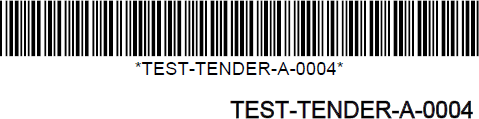 2019
Emberi Erőforrás Támogatáskezelő			                  Támogatáskezelő tölti ki!1381 Budapest, Pf. 1418					részére ajánlott küldeményként postázandó2018. október 3-igÁltalános Szerződési Feltételek 1. sz. melléklete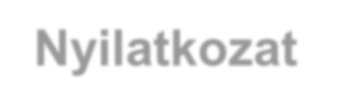       Nyilatkozata csatlakozásról, valamintaz elektronikus adatbázis használatárólKérjük, hogy a Csatlakozási nyilatkozatot a Támogatáskezelő címére2018. október 3-ig szíveskedjen megküldeni ajánlott küldeményként, egy eredeti, aláírt, lepecsételt példányban.Alulírott POLGÁRMESTER NEVE, mint a(z) ÖNKORMÁNYZAT NEVE polgármestere (a   polgármester akadályoztatása esetén teljes jogkörrel eljáró helyettese) jelen nyilatkozat aláírásával igazolom, hogy:Az önkormányzat a jogszabályoknak megfelelően kifejezett és visszavonhatatlan döntést hozott arról, hogy csatlakozni kíván a hátrányos szociális helyzetű felsőoktatási hallgatók, illetőleg felsőoktatási tanulmányokat kezdő fiatalok támogatására létrehozott Bursa Hungarica Felsőoktatási Önkormányzati Ösztöndíjrendszer 2019. évi pályázati fordulójához.Az önkormányzat a felsőoktatási hallgatók számára, valamint a felsőoktatási tanulmányokat kezdő fiatalok részére kiírandó Bursa Hungarica Felsőoktatási Önkormányzati Ösztöndíjrendszer 2019. évi pályázati fordulójának Általános Szerződési Feltételeit elfogadja, és kötelezettséget vállal arra, hogy a pályázatok kiírása, elbírálása és a települési önkormányzat által nyújtott támogatás összegének továbbítása során maradéktalanul az Általános Szerződési Feltételekben foglaltaknak megfelelően jár el.Az önkormányzat kötelezettséget vállal arra, hogy a Bursa Hungarica Felsőoktatási Önkormányzati Ösztöndíjrendszer 2019. évi fordulója keretében a beérkezett pályázatokat és a pályázatokról hozott döntését a https://bursa.emet.hu/onk/tonkbelep.aspx internet címen elérhető EPER-Bursa rendszerben rögzíti.Az önkormányzat nyilatkozik arról, hogy az EPER-Bursa rendszerben általa meghatározott és a pályázóktól bekérendő, a szociális körülmények igazolására fontosnak tartott nyilatkozatok és mellékletek nem állnak ellentétben a pályázati kiírás feltételeivel.Alapadatok (önkormányzat):Önkormányzat neve:Önkormányzat címe:Polgármester:Jegyző:Központi e-mail cím:Központi telefonszám:Pénzintézeti adatok:Önkormányzat bankszámlaszáma:Felhasználói adatok (Központi kapcsolattartó):Központi kapcsolattartó neve:Felhasználónév:E-mail cím:Telefonszám:Kijelentem, hogy amennyiben az adatokban változás áll be, úgy a szükséges adatmódosítást végrehajtom az EPER-Bursa rendszerben, és a jóváhagyáshoz – a változás bekövetkezésétől számított 8 napon belül – új nyilatkozatot küldök a Támogatáskezelőnek.Alulírott Önkormányzati döntéshozó – polgári és büntetőjogi felelősségem tudatában – a jelen nyilatkozat aláírásával kijelentem, hogy az általam megadott adatok teljesek, valódiak és hitelesek.Kelt: …………………………………………………………………………………………………………….. aláírás……………………………………………….. aláíró neve nyomtatott nagybetűvelP.H.Előterjesztés 3. számú melléklete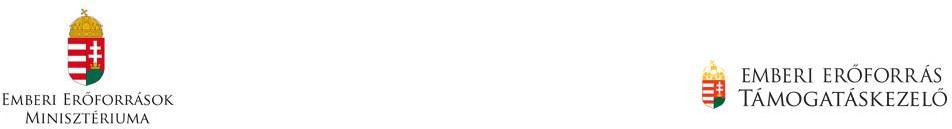 BURSA HUNGARICAFELSŐOKTATÁSI ÖNKORMÁNYZATI ÖSZTÖNDÍJPÁLYÁZAT 2019Tájékoztató csomaga Bursa Hungarica Felsőoktatási Önkormányzati Ösztöndíjrendszerrőltelepülési önkormányzatok számáraPályázati dokumentáció tartalmaÁltalános tájékoztatóEljárásrend - Általános Szerződési Feltételek a csatlakozó önkormányzatok számárasz. melléklet: Nyilatkozat a csatlakozásról, valamint az elektronikus adatbázis használatáról (Csatlakozási nyilatkozat)sz. melléklet: Lebonyolítási ütemterv"A" és "B" típusú pályázati kiírás ajánlott szövegeAjánlott pályázati űrlap az "A" és a "B" típusú pályázók részéreÁLTALÁNOS TÁJÉKOZTATÓA felsőoktatási szociális ösztöndíjrendszer az esélyteremtés érdekében a hátrányos helyzetű, szociálisan rászoruló fiatalok számára is elérhetővé kívánja tenni a felsőoktatásban való részvételt. E cél elérésének érdekében a Kormány mind központi költségvetési, mind pedig önkormányzati forrásokat is mobilizálni kíván.Jelen Tájékoztató csomagban a Bursa Hungarica Felsőoktatási Önkormányzati Ösztöndíjrendszer (a továbbiakban: Bursa Hungarica Ösztöndíjrendszer) 2019. évi fordulójával kapcsolatos általános információk, a 2019. évi pályázati fordulóhoz való csatlakozás feltételei és a pályázat lebonyolításának rendjére vonatkozó információ található. A Bursa Hungarica Ösztöndíjrendszer jogszabályi hátteréül a felsőoktatásban részt vevő hallgatók juttatásairól és az általuk fizetendő egyes térítésekről szóló 51/2007. (III. 26.) Kormányrendelet (a továbbiakban: Kormányrendelet), valamint a nemzeti felsőoktatásról szóló 2011. évi CCIV. törvény szolgál.A Bursa Hungarica Ösztöndíjrendszer többszintű támogatási rendszer, amelynek pénzügyi fedezeteként három forrás szolgál:A települési önkormányzatok által nyújtott támogatás:A Bursa Hungarica Ösztöndíjrendszer célja, hogy a szociális támogatási rendszerben azon a szinten történjen a döntéshozás, ahol a legtöbb ismeret birtokában képesek a rászorultságot elbírálni. Ennek megfelelően az önkormányzat által évente kiírt Bursa Hungarica Felsőoktatási Önkormányzati Ösztöndíjpályázat (a továbbiakban: Bursa Hungarica Ösztöndíjpályázat) helyben kerül elbírálásra. A támogatás havi összegét pályázónként állapítja meg az önkormányzat.A megyei önkormányzatok által nyújtott támogatás:A megyei önkormányzat tetszőleges összeggel kiegészítheti a települési önkormányzat által támogatott pályázó vagy pályázók számára megítélt, települési önkormányzati forrásból fedezendő ösztöndíj összegét.(Az (1) és (2) együtt: önkormányzati ösztöndíjrész.)Intézményi támogatás:Az Emberi Erőforrások Minisztériuma (a továbbiakban: Minisztérium) a felsőoktatásban már tanuló vagy a továbbiakban tanulni kívánó, szociálisan hátrányos helyzetű fiatalok támogatásához oly módon kíván hozzájárulni, hogy a települési (és a megyei) önkormányzat által megállapított támogatási összeget az önkormányzati támogatással megegyező mértékben – a Kormányrendelet18. § (5) bekezdése szerint a Minisztérium hivatalos lapjában évenként közzétett értékhatárig – kiegészíti. Az intézményi ösztöndíjrész egy főre eső maximuma a 2018. évi fordulóban 5.000 Ft/fő/hó volt. (A (3): intézményi ösztöndíjrész.)RÉSZVÉTELI FELTÉTELEKA települési önkormányzatok számára a Bursa Hungarica Ösztöndíjrendszerben való részvétel önkéntes. A Bursa Hungarica Ösztöndíjrendszerhez történő csatlakozás a Kormányrendelet 18. § (4) bekezdése szerint „A Bursa Hungarica Felsőoktatási Önkormányzati Ösztöndíjrendszer 2019. évi fordulójának eljárásrendje - Általános Szerződési Feltételek a csatlakozó önkormányzatok számára” című dokumentumban (a továbbiakban: ÁSZF) közzétett eljárásrendnek megfelelően történik.A Minisztérium és az Emberi Erőforrás Támogatáskezelő (a továbbiakban: Támogatáskezelő) a Bursa Hungarica pályázatok, illetve ösztöndíjak kezelését a Bursa Hungarica Elektronikus Pályázatkezelési és Együttműködési Rendszerben (a továbbiakban: EPER-Bursa rendszer) teszi lehetővé.Az EPER-Bursa rendszer a települési és megyei önkormányzatok számára jelentősen csökkenti a Bursa Hungarica Ösztöndíjrendszerben való részvétel adminisztratív és humánerőforrás-költségét, növelve ezzel az önkormányzatok működési hatékonyságát.Az EPER-Bursa rendszerben a pályázók a regisztrációt követően maguk rögzítik adataikat – azokért a továbbiakban teljes büntetőjogi felelősséget vállalva –, jelentősen csökkentve így a téves adatszolgáltatás lehetőségét. A pályázat benyújtása után a pályázóknak lehetőségük nyílik arra, hogy EPER-Bursa felhasználói fiókjukban az elbírálástól az ösztöndíj kifizetéséig nyomon kövessék pályázatukat. Az elbíráló önkormányzatok a korábbi gyakorlathoz igazodva a Támogatáskezelő által felajánlott pályázati űrlap szociális mezőit elektronikusan bővíthetik, valamint a kötelező mellékletek listáját is kiegészíthetik az önkormányzat által meghatározott mellékletekkel az EPER-Bursa rendszer önkormányzati felületén. A települési önkormányzatoknak a pályázók által elektronikusan kitöltött és az EPER-Bursa rendszerből kinyomtatott pályázati űrlapok alapján az önkormányzathoz benyújtott pályázatok befogadását, formai ellenőrzését és elbírálását kell elvégezniük az EPER-Bursa rendszerben.A települési önkormányzatok csatlakozása a pályázati fordulóhoz egyben az EPER-Bursa rendszerhez történő csatlakozást is magában foglalja, azaz a rendszer használata kötelező a pályázat lebonyolításában részt vevő önkormányzatok részére. Az EPER-Bursa rendszerhez nem csatlakozó önkormányzatok a Bursa Hungarica Ösztöndíjrendszerhez sem tudnak csatlakozni, azaz a pályázatot nem írhatják ki, az EPER-Bursa rendszerben nem rögzített pályázatot nem bírálhatnak el.A belépéshez felhasználói névre és jelszóra van szükség, amelyet a pályázati dokumentáció megjelentetését követően a Támogatáskezelő küld meg a települési önkormányzatok részére. A belépést követően a rendszerből letölthető az ÁSZF 1. sz. mellékletét képező„Nyilatkozat a csatlakozásról, valamint az elektronikus adatbázis használatáról” (a továbbiakban: Csatlakozási nyilatkozat) című dokumentum, melynek eredeti, aláírt, lepecsételt példányát ajánlott küldeményként kell eljuttatni a Támogatáskezelő részére.A Csatlakozási nyilatkozat beküldési határideje: 2018. október 3. (postabélyegző).Az önkormányzatnak a Csatlakozási nyilatkozatot abban az esetben is el kell küldenie a Támogatáskezelő részére, ha a korábbi pályázati forduló(k) során már tett ilyen nyilatkozatot. A Csatlakozási nyilatkozat visszaküldése önmagában nem jelent anyagi kötelezettségvállalást, az önkormányzat a benyújtott pályázatok ismeretében dönt a támogatási összegek odaítéléséről.Az ÁSZF-ben foglaltak szerint a Bursa Hungarica Ösztöndíjrendszerben részt venni kívánó települési önkormányzatok a Minisztérium által kidolgozott eljárásrendnek megfelelően legkésőbb 2018. október 5-én kiírják a pályázatot a jelenlegi felsőoktatási hallgatók ("A" típusú pályázat), illetve felsőoktatási tanulmányokat kezdeni kívánók ("B" típusú pályázat) számára. A két pályázati felhívásnak az ÁSZF-ben meghatározott alapfeltételeket kell tartalmaznia. Ezek bővítésére, illetve szűkítésére nincs lehetőség; a pályázati felhívások az alapfeltételeken kívül kizárólag a pályázat elbírálásához megkívánt mellékletek felsorolását valamint az önkormányzat által meghatározott prioritásokat tartalmazhatják. A pályázati kiírások szövegezésében segítségükre lehet a mellékelt ajánlott szöveg, amelytől az ÁSZFés 7. pontjának figyelembevételével az önkormányzat jogosult eltérni.6. A Bursa Hungarica Ösztöndíjpályázat 2019. évi fordulójában a megyei önkormányzatoknak a kiegészítő megyei támogatás odaítélésén és a döntési listák rögzítésén kívül az EPER- Bursa rendszerben más adatrögzítési feladatuk nincs.KOORDINÁCIÓA Bursa Hungarica Ösztöndíjrendszerrel kapcsolatos központi adatbázis-kezelői, koordinációs, a települési és megyei önkormányzati ösztöndíjjal kapcsolatos pénzkezelési feladatokat a Támogatáskezelő látja el.A Támogatáskezelő elérhetősége:Emberi Erőforrás TámogatáskezelőBursa Hungarica Felsőoktatási Önkormányzati Ösztöndíjrendszer 1381 Budapest Pf. 1418Tel.: (06-1) 550-2700E-mail:  bursa@emet.gov.hu Internet: www.emet.gov.hu (Bursa Hungarica)A TÁMOGATÁS FOLYÓSÍTÁSAAz önkormányzati ösztöndíjrész felsőoktatási intézmény, mint kifizetőhely felé történő folyósításának technikai lebonyolításáért a Támogatáskezelő – mint pályázatkezelő szervezet – a felelős.A Bursa Hungarica Ösztöndíjrendszer bankszámlaszáma: Emberi Erőforrás Támogatáskezelő10032000-01451461-30000003A Bursa Hungarica Ösztöndíjat (mind az önkormányzati, mind az intézményi ösztöndíjrészt) az a felsőoktatási intézmény folyósítja a hallgatónak, amelytől a hallgató – az állami költségvetés terhére– a hallgatói juttatásokat kapja. Amennyiben a hallgató egy időben több felsőoktatási intézménnyel is hallgatói jogviszonyban áll, az a felsőoktatási intézmény folyósítja számára az ösztöndíjat, amellyel elsőként létesített hallgatói jogviszonyt. A felsőoktatási intézmények szerződése alapján folyó, közösen meghirdetett – egyik szakon nem hitéleti, a másik szakon hitoktató, illetve hittanár – kétszakos képzés esetében a hallgató számára az állami felsőoktatási intézmény folyósítja az ösztöndíjat.A támogatás folyósításának rendje az 51/2007. (III. 26.) Korm. rendelet és a 2019. évi Eljárásrend - Általános Szerződési Feltételek alapjánA Bursa Hungarica Ösztöndíjrendszer vonatkozásában betartandó határidőket az ÁSZF 2. sz. mellékletét képező „Bursa Hungarica Felsőoktatási Önkormányzati Ösztöndíjpályázat 2019 Lebonyolítási Ütemterve” című dokumentum tartalmazza.Önkormányzati ösztöndíjrész:Az önkormányzatok egy tanulmányi félévre egy összegben pénzeszköz-átadásként utalják át a Támogatáskezelő számlaszámára a támogatott hallgatók öthavi támogatási összegét. Az utalás határidejét az ÁSZF 19. pontja tartalmazza.A Támogatáskezelő az EPER-Bursa rendszer felsőoktatási intézményi oldalán keresztül nem nyilvános – jelszóval hozzáférhető – felületen tájékoztatja a felsőoktatási intézményeket az adott félévben Bursa Hungarica Ösztöndíjban részesülő hallgatókról. A felsőoktatási intézmények ellenőrzik ezen hallgatók jogosultságát és az EPER-Bursa rendszerben tájékoztatják a Támogatáskezelőt, hogy mely hallgatók részére utalható át az önkormányzati támogatás.A Támogatáskezelő a beérkezett támogatási összegeket a kifizetőhelyek (felsőoktatási intézmények) szerint újracsoportosítja, majd a jogosult hallgatók után pénzeszköz-átadásként utalja tovább a kifizető felsőoktatási intézményekhez abban az esetben, ha az önkormányzat minden támogatott után átutalta a pontos támogatási összeget a Bursa Hungarica Ösztöndíjrendszer számlájára.Az önkormányzati ösztöndíjrész havi összegének kifizetése "A" típusú pályázó esetében legkorábban március, "B" típusú pályázó esetében legkorábban október hónaptól, de legkésőbb a felsőoktatási intézményhez történt átutalást követő első ösztöndíjfizetéskor indul az arra jogosult hallgatónak.Amennyiben a Támogatáskezelő utalását követően kiderül, hogy az utalási listán szereplő, az intézmény által korábban jogosultként visszaigazolt hallgatók közül valaki mégsem felel meg az ösztöndíj folyósításához szükséges feltételeknek, a felsőoktatási intézmény az intézménynek átutalt, de a hallgató részére ki nem fizethető önkormányzati ösztöndíjrész összegét 30 napon belül köteles visszautalni a Bursa Hungarica Ösztöndíjrendszer számlájára.A Támogatáskezelő az adott tanulmányi félév lezárását követően a ki nem fizetett önkormányzati ösztöndíjrészeket visszautalja a települési és megyei önkormányzatokbankszámlájára. Az önkormányzat saját hatáskörben dönt, hogy a jogosulatlanság ellenére – nem Bursa Hungarica támogatás jogcímen – mégis folyósítja-e a támogatottnak a már korábban megítélt támogatást.Intézményi ösztöndíjrész:A felsőoktatási intézmény a jogosultság ellenőrzését követően a hallgatói juttatásokkal azonos rendben intézkedik az intézményi ösztöndíjrész átutalásáról a támogatásra jogosult hallgató bankszámlájára.HATÁROZAT-TERVEZETTISZAVASVÁRI VÁROS ÖNKORMÁNYZATAKÉPVISELŐ TESTÜLETÉNEK……/2018 (IX.27.) Kt. számú határozataa BURSA HUNGARICA Felsőoktatási Ösztöndíjrendszer2019. évi fordulójához való csatlakozásrólTiszavasvári Város Önkormányzata Képviselő-testülete a felsőoktatásban részt vevő hallgatók juttatásairól és az általuk fizetendő egyes térítésekről szóló 51/2007.  (III.26.) Korm. rendelet 18. § (4) bekezdésében foglaltak alapján az alábbi határozatot hozza:Kinyilvánítja azon szándékát, hogy Tiszavasvári Város Önkormányzata csatlakozik a hátrányos szociális helyzetű felsőoktatási hallgatók, illetőleg felsőoktatási tanulmányokat kezdő fiatalok támogatására létrehozott Bursa Hungarica Felsőoktatási Önkormányzati Ösztöndíjpályázat 2019. évi pályázati fordulójához.Nyilatkozik arról, hogy 2.1 az elektronikus adatbázis használatának feltételeit, valamint a 2019. évi pályázati  forduló Általános Szerződési Feltételeit elfogadja,2.2 az EPER-Bursa rendszerben általa meghatározott és a pályázóktól bekért, a szociális körülmények igazolására fontosnak tartott nyilatkozatok és mellékletek nem állnak ellentétben a pályázati kiírás feltételeivel.Felhatalmazza a polgármestert a csatlakozási nyilatkozat aláírására és a Támogatáskezelő részére történő megküldésére.      Határidő: 2018. október 3.                Felelős: Sipos Ibolya általános helyettesítésre                                						     megbízott alpolgármesterFelkéri a polgármestert, hogy gondoskodjon az „A” és „B” típusú pályázatok határidőben és az Általános Szerződési Feltételekben foglaltaknak megfelelő közzétételéről.               Határidő: 2018. október 5.                Felelős: Sipos Ibolya általános helyettesítésre                                						    megbízott alpolgármesterFelkéri a jegyzőt, hogy gondoskodjon a 2019. évi költségvetésben a szükséges fedezet biztosításáról.      Határidő: esedékességkor		      Felelős: Badics Ildikó jegyző         Sipos Ibolya						Badics Ildikó általános helyettesítésre 					     jegyzőmegbízott alpolgármester			1. melléklet a …../2018. (IX.27.) Kt. sz. határozathoz"A" TÍPUSÚ PÁLYÁZATI KIÍRÁSTiszavasvári Város Önkormányzata az Emberi Erőforrások Minisztériumával együttműködve, az 51/2007. (III. 26.) Kormányrendelet alapjánezennel kiírja a 2019. évrea Bursa Hungarica Felsőoktatási Önkormányzati Ösztöndíjpályázatotfelsőoktatási hallgatók számáraa 2018/2019. tanév második és a 2019/2020. tanév első félévére vonatkozóan,összhangban a nemzeti felsőoktatásról szóló 2011. évi CCIV. törvénya felsőoktatásban részt vevő hallgatók juttatásairól és az általuk fizetendő egyes térítésekről szóló 51/2007. (III. 26.) Korm. rendeleta Nemzeti Közszolgálati Egyetemről, valamint a közigazgatási, rendészeti és katonai felsőoktatásról szóló 2011. évi CXXXII. törvénya Nemzeti Közszolgálati Egyetemről, valamint a közigazgatási, rendészeti és katonai felsőoktatásról szóló 2011. évi CXXXII. törvény egyes rendelkezéseinek végrehajtásáról szóló 363/2011. (XII. 30.) Korm. rendeleta szociális igazgatásról és szociális ellátásokról szóló 1993. évi III. törvényaz államháztartásról szóló 2011. évi CXCV. törvény (a továbbiakban: Áht.)az államháztartásról szóló törvény végrehajtásáról szóló 368/2011. (XII. 31.) Korm. rendelet (a továbbiakban: Ávr.) Magyarország helyi önkormányzatairól szóló 2011. évi CLXXXIX. törvénya polgárok személyi adatainak és lakcímének nyilvántartásáról szóló 1992. évi LXVI. törvényaz elektronikus ügyintézés és a bizalmi szolgáltatások általános szabályairól szóló 2015. évi CCXXII. törvényaz elektronikus ügyintézés részletszabályairól szóló 451/2016. (XII. 19.) Korm. rendeletaz információs önrendelkezési jogról és az információszabadságról szóló 2011. évi CXII. törvénya Büntető Törvénykönyvről szóló 2012. évi C. törvény (Btk), adatvédelmi rendelkezésekvonatkozó rendelkezéseivel.1. A pályázat céljaA Bursa Hungarica Felsőoktatási Önkormányzati Ösztöndíjrendszer (a továbbiakban: Bursa Hungarica Ösztöndíjrendszer) célja az esélyteremtés érdekében a hátrányos helyzetű, szociálisan rászoruló fiatalok felsőoktatásban való részvételének támogatása. A Bursa Hungarica Ösztöndíjrendszer többszintű támogatási rendszer, amelynek pénzügyi fedezeteként három forrás szolgál: a települési önkormányzatok által nyújtott támogatás, a megyei önkormányzatok által nyújtott támogatás és a felsőoktatási intézményi támogatás. Az ösztöndíjpályázattal kapcsolatos adatbázis-kezelői, koordinációs, a települési és megyei ösztöndíjjal kapcsolatos pénzkezelési feladatokat az Emberi Erőforrás Támogatáskezelő (a továbbiakban: Támogatáskezelő) végzi, míg az elbírálási feladatokat az ösztöndíjpályázathoz csatlakozó települési és megyei önkormányzatok látják el.A Bursa Hungarica Felsőoktatási Önkormányzati Ösztöndíjrendszer jogszabályi hátteréül a felsőoktatásban részt vevő hallgatók juttatásairól és az általuk fizetendő egyes térítésekről szóló 51/2007. (III. 26.) Kormányrendelet és a nemzeti felsőoktatásról szóló 2011. évi CCIV. törvény szolgál. pályázók köreA Bursa Hungarica Ösztöndíjban az 51/2007. (III. 26.) Kormányrendelet 18. § (2) bekezdése alapján kizárólag a települési önkormányzat területén állandó lakóhellyel (a továbbiakban: lakóhely) rendelkezők részesülhetnek. [A Kormányrendelet „állandó lakóhely” fogalma a polgárok személyi adatainak és lakcímének nyilvántartásáról szóló 1992. évi LXVI. törvény „lakóhely” fogalmának feleltethető meg, amelyet a pályázó a lakcímkártyájával tud igazolni.]Az ösztöndíjpályázatra azok a települési önkormányzat területén lakóhellyel rendelkező, hátrányos szociális helyzetű felsőoktatási hallgatók jelentkezhetnek, akik felsőoktatási intézményben (felsőoktatási hallgatói jogviszony keretében) teljes idejű (nappali munkarend) alapfokozatot és szakképzettséget eredményező alapképzésben, mesterfokozatot és szakképzettséget eredményező mesterképzésben, osztatlan képzésben vagy felsőfokú, illetve felsőoktatási szakképzésben folytatják tanulmányaikat. Az ösztöndíjra pályázhatnak a 2018 szeptemberében felsőoktatási tanulmányaik utolsó évét megkezdő hallgatók is. Amennyiben az ösztöndíjas hallgatói jogviszonya 2019 őszén már nem áll fenn, úgy a 2019/2020. tanév első félévére eső ösztöndíj már nem kerül folyósításra.Az ösztöndíjra pályázatot nyújthatnak be azok a hallgatók is, akiknek a hallgatói jogviszonya a felsőoktatási intézményben a pályázás időpontjában szünetel. Az ösztöndíj folyósításának feltétele, hogy a 2018/2019. tanév második félévére a beiratkozott hallgató aktív hallgatói jogviszonnyal rendelkezzen.Nem részesülhet ösztöndíjban az a pályázó, aki:a Magyar Honvédség és a rendvédelmi feladatokat ellátó szervek hivatásos és szerződéses állományú hallgatójadoktori (PhD) képzésben vesz részt kizárólag külföldi intézménnyel áll hallgatói jogviszonyban és/vagy vendéghallgatói képzésben vesz részt.Az ösztöndíjat minden pályázati fordulóban újra kell pályázni. pályázat benyújtásának módja és határideje A pályázatbeadáshoz a Bursa Hungarica Elektronikus Pályázatkezelési és Együttműködési Rendszerben (a továbbiakban: EPER-Bursa rendszer) egyszeri pályázói regisztráció szükséges, melynek elérése: https://bursa.emet.hu/paly/palybelep.aspx Azok a pályázók, akik a korábbi pályázati években regisztráltak a rendszerben, már nem regisztrálhatnak újra, ők a meglévő felhasználónév és jelszó birtokában léphetnek be az EPER-Bursa rendszerbe. Amennyiben jelszavukat elfelejtették, az Elfelejtett jelszó funkcióval kérhetnek új jelszót. A pályázói regisztrációt vagy a belépést követően lehetséges a pályázati adatok rögzítése a csatlakozott önkormányzatok pályázói részére. A pályázati űrlapot minden évben újra ki kell tölteni! A személyes és pályázati adatok ellenőrzését, rögzítését követően a pályázati űrlapot kinyomtatva és aláírva a települési önkormányzatnál kell benyújtaniuk a pályázóknak. A pályázat csak a pályázati kiírásban meghatározott csatolandó mellékletekkel együtt érvényes. A pályázati kiírásban meghatározott valamely melléklet hiányában a pályázat formai hibásnak minősül. A benyújtott pályázatok befogadását az önkormányzat köteles az EPER-Bursa rendszerben igazolni. A nem befogadott pályázatok a bírálatban nem vesznek részt.A pályázat rögzítésének és az önkormányzathoz történő benyújtásának határideje: 2018. november 6.A pályázatot az EPER-Bursa rendszerben kitöltve, véglegesítve, onnan kinyomtatva, aláírva kizárólag a lakóhely szerint illetékes települési önkormányzat polgármesteri hivatalánál kell benyújtani.A pályázat kötelező mellékletei:a)	A felsőoktatási intézmény által kitöltött eredeti hallgatói jogviszony-igazolás a 2018/2019. tanév első félévéről.Amennyiben a pályázó egy időben több felsőoktatási intézménnyel is hallgatói jogviszonyban áll, pályázatában csak azt a felsőoktatási intézményt kell megneveznie, amellyel elsőként létesített hallgatói jogviszonyt. A felsőoktatási intézmények szerződése alapján folyó, közösen meghirdetett – egyik szakon nem hitéleti, a másik szakon hitoktató, illetve hittanár – kétszakos képzés esetében a hallgató az állami felsőoktatási intézményt köteles megnevezni. b)	Igazolás a pályázó és a pályázóval egy háztartásban élők egy főre jutó havi nettó jövedelméről.c)	A szociális rászorultság igazolására az alábbi okiratok:A kérelmező és a vele egy háztartásban élő személyeknek a kérelem beadását megelőző 1 hónap nettó jövedelméről szóló igazolások:- munkaviszony esetén: a munkáltató által kiállított, 1 havi nettó jövedelemről szóló igazolás;- nyugdíjas esetében: a Nyugdíjfolyósító Igazgatóság által adott év elején küldött nyugdíjösszesítő fénymásolatát a folyósítás összegéről és jogcíméről, valamint a kérelem beadását megelőző 1 havi nyugdíjszelvény fénymásolatát, abban az esetben, ha a nyugdíjat a Nyugdíjfolyósító Igazgatóság folyószámlára (bankszámla) utalja, a kérelem beadását megelőző havi folyószámla (bankszámla) kivonat másolata;- Állami Foglalkoztatási Szerv által folyósított ellátás esetén a megállapító határozat másolata, a folyósított ellátás összegéről az előző 1 hónap szelvényének másolata;- nem havi rendszerességgel szerzett jövedelemről szóló nyilatkozat;- vállalkozó esetén: a kérelem beadását megelőző 12 havi nettó átlagjövedelemről könyvelő által kiadott igazolás és a Nemzeti Adó- és Vámhivatal igazolása az előző gazdasági évre vonatkozólag;- őstermelő esetén: az őstermelői igazolvány másolata, valamint a kérelem beadását megelőző 12 havi nettó átlagjövedelemről szóló igazolás;- GYES, GYET, családi pótlék folyósítása esetén: előző 1 havi szelvény másolata, abban az esetben, ha az ellátásokat folyószámlára (bankszámla) utalják, a kérelem beadását megelőző havi folyószámla (bankszámla) kivonat másolata;- árvaellátás/özvegyi nyugdíj folyósítása esetén az előző 1 havi szelvényen kívül a Nyugdíjfolyósító Igazgatóság által küldött összesítő másolata, abban az esetben, ha az ellátásokat a Nyugdíjfolyósító Igazgatóság folyószámlára (bankszámla) utalja, a kérelem beadását megelőző havi folyószámla (bankszámla) kivonat másolata (amennyiben özvegyi nyugdíjra/árvaellátásra nem jogosult, az elutasító határozat másolata);- egyedülálló kérelmező esetén: az egyedülállóság tényére vonatkozó nyilatkozat;- a tartósan beteg vagy fogyatékosságban szenvedő gyermek esetén a kiemelt családi pótlék folyósítását igazoló irat;- házasság felbontása esetén: a házasság felbontásáról szóló bírósági végzés másolata a gyermek elhelyezését és tartását szabályozó bírósági ítélet, illetve egyezséget jóváhagyó végzés másolati példánya.A pályázati űrlap csak a fent meghatározott kötelező mellékletekkel együtt érvényes, valamely melléklet hiányában a pályázat formai hibásnak minősül.Egy háztartásban élők: a pályázó lakóhelye szerinti lakásban életvitelszerűen együttlakó, ott bejelentett lakóhellyel vagy tartózkodási hellyel rendelkező személyek.Jövedelem:A szociális igazgatásról és szociális ellátásokról szóló 1993. évi III. törvény 4. § (1) bekezdés a) pontja alapján az elismert költségekkel és a befizetési kötelezettséggel csökkentett- a személyi jövedelemadóról szóló 1995. évi CXVII. törvény szerint meghatározott, belföldről vagy külföldről származó - megszerzett - vagyoni érték (bevétel), ideértve a jövedelemként figyelembe nem vett bevételt és az adómentes jövedelmet is, és- azon bevétel, amely után az egyszerűsített vállalkozói adóról, a kisadózó vállalkozások tételes adójáról és a kisvállalati adóról szóló törvény, vagy az egyszerűsített közteherviselési hozzájárulásról szóló törvény szerint adót, illetve hozzájárulást kell fizetni.Elismert költségnek minősül a személyi jövedelemadóról szóló törvényben elismert költség, valamint a fizetett tartásdíj. Ha a magánszemély az egyszerűsített vállalkozói adó vagy egyszerűsített közteherviselési hozzájárulás alapjául szolgáló bevételt szerez, a bevétel csökkenthető a személyi jövedelemadóról szóló törvény szerint elismert költségnek minősülő igazolt kiadásokkal, ennek hiányában a bevétel 40%-ával. Ha a mezőgazdasági őstermelő adóévi őstermelésből származó bevétele nem több a kistermelés értékhatáránál (illetve ha részére támogatást folyósítottak, annak a folyósított támogatással növelt összegénél), akkor a bevétel csökkenthető az igazolt költségekkel, továbbá a bevétel 40%-ának megfelelő összeggel, vagy a bevétel 85%-ának, illetőleg állattenyésztés esetén 94%-ának megfelelő összeggel.Befizetési kötelezettségnek minősül a személyi jövedelemadó, az egyszerűsített vállalkozási adó, a magánszemélyt terhelő egyszerűsített közteherviselési hozzájárulás, egészségbiztosítási hozzájárulás és járulék, egészségügyi szolgáltatási járulék, nyugdíjjárulék, nyugdíjbiztosítási járulék, magán-nyugdíjpénztári tagdíj és munkavállalói járulék.Nem minősül jövedelemneka rendkívüli települési támogatás, a lakásfenntartási támogatás, az adósságcsökkentési támogatás, valamint a lakhatáshoz kapcsolódó rendszeres kiadások viseléséhez, a gyógyszerkiadások viseléséhez és a lakhatási kiadásokhoz kapcsolódó hátralékot felhalmozó személyek részére nyújtott települési támogatás,a rendkívüli gyermekvédelmi támogatás, a gyermekek védelméről és a gyámügyi igazgatásról szóló 1997. évi XXXI. törvény (a továbbiakban: Gyvt.) 20/A. §-a szerinti támogatás, a Gyvt. 20/B. §-ának (4)-(5) bekezdése szerinti pótlék, a nevelőszülők számára fizetett nevelési díj és külön ellátmány,az anyasági támogatás,a tizenharmadik havi nyugdíj és a szépkorúak jubileumi juttatása,a személyes gondoskodásért fizetendő személyi térítési díj megállapítása kivételével a súlyos mozgáskorlátozott személyek pénzbeli közlekedési kedvezményei, a vakok személyi járadéka és a fogyatékossági támogatás,a fogadó szervezet által az önkéntesnek külön törvény alapján biztosított juttatás,az alkalmi munkavállalói könyvvel történő munkavégzésnek, az egyszerűsített foglalkoztatásról szóló törvény alapján történő munkavégzésnek, valamint a természetes személyek között az adórendszeren kívüli keresettel járó foglalkoztatásra vonatkozó rendelkezések alapján háztartási munkára létesített munkavégzésre irányuló jogviszony keretében történő munkavégzésnek (a továbbiakban: háztartási munka) a havi ellenértéke,a házi segítségnyújtás keretében társadalmi gondozásért kapott tiszteletdíj,az energiafelhasználáshoz nyújtott támogatás,a szociális szövetkezet valamint a közérdekű nyugdíjas szövetkezet öregségi nyugdíjban részesülő tagja által a szövetkezetben végzett tevékenység ellenértékeként megszerzett, a személyi jövedelemadóról szóló törvény alapján adómentes bevétel,az életvitelszerűen lakott ingatlan eladása, valamint az életvitelszerűen lakott ingatlanon fennálló vagyoni értékű jog átruházása esetén az eladott ingatlan, illetve átruházott vagyoni értékű jog ellenértékének azon része, amelyből az eladást vagy átruházást követő egy éven belül az eladó vagy átruházó saját, vagy közeli hozzátartozója életvitelszerű, tényleges lakhatásának célját szolgáló ingatlan vagy vagyoni értékű jog vásárlására kerül sor,az elengedett tartozás, illetve a megszűnt kötelezettség, ha a tartozás elengedésére vagy a kötelezettség megszűnésére a természetes személyek adósságrendezési eljárásában, továbbá közüzemi szolgáltatás szolgáltatója, illetve pénzügyi intézmény által, az adós megélhetését veszélyeztető szociális helyzete miatt került sor.4. AdatkezelésA pályázó pályázata benyújtásával büntetőjogi felelősséget vállal azért, hogy az EPER-Bursa rendszerben rögzített, a pályázati űrlapon és mellékleteiben az általa feltüntetett adatok a valóságnak megfelelnek. Tudomásul veszi, hogy amennyiben a pályázati űrlapon és mellékleteiben nem a valóságnak megfelelő adatokat tüntet fel, úgy a Bursa Hungarica Ösztöndíjrendszerből pályázata kizárható, a megítélt támogatás visszavonható.A pályázó pályázata benyújtásávala)   hozzájárul ahhoz, hogy a pályázati űrlapon rögzített személyes adatait a pályázatot kiíró települési önkormányzat nyilvántartásba vegye és azokat a megyei önkormányzat és a Támogatáskezelő részére – kizárólag az ösztöndíjpályázat lebonyolítása és a támogatásra való jogosultság ellenőrzése céljából – átadja, illetőleg az ösztöndíj időtartama alatt maga kezelje;b)  hozzájárul ahhoz, hogy a Támogatáskezelő személyes adatait az ösztöndíjpályázat lebonyolítása és a támogatásra való jogosultság ellenőrzése céljából az ösztöndíj időtartama alatt kezelje;c) hozzájárul ahhoz, hogy a felsőoktatási intézmény hallgatói jogviszonyáról a Támogatáskezelőnek, illetve a támogató önkormányzatnak tájékoztatást nyújtson;d)  hozzájárul továbbá a pályázáskor rendelkezésre bocsátott személyes adatainak az azonosítás célja érdekében szükséges mértékben történő kezeléséhez és az ösztöndíjpályázat lebonyolítása, valamint a támogatásra való jogosultság ellenőrzése céljából történő továbbításához. 5. A pályázat elbírálásaA beérkezett pályázatokat az illetékes települési önkormányzat bírálja el 2018. december 6-ig:a)  az elbíráló önkormányzat a pályázókat hiánypótlásra szólíthatja fel a formai ellenőrzés és az elbírálás során, az önkormányzat által meghatározott határidőben, amely azonban nem lépheti túl a pályázatok önkormányzati elbírálási határidejét. Az önkormányzat hiánypótlást csak olyan dokumentumokra kérhet be, amelyeket a pályázati kiírásban feltüntetett. A hiánypótlási határidő: 8 napb) az ösztöndíj elbírálása kizárólag szociális rászorultság alapján, a pályázó tanulmányi eredményétől függetlenül történik. Az elutasítás indoklásaként nem jelölhetők meg olyan okok, amelyeket a formai ellenőrzés vizsgál és azon megfelelőként lettek megjelölve;c) az EPER-Bursa rendszerben nem rögzített, nem a rendszerből nyomtatott pályázati űrlapon, határidőn túl benyújtott, vagy formailag nem megfelelő pályázatokat a bírálatból kizárja, és kizárását írásban indokolja;d) minden, határidőn belül benyújtott, formailag megfelelő pályázatot érdemben elbírál, és döntését írásban indokolja;e) csak az önkormányzat területén lakóhellyel rendelkező pályázókat részesítheti támogatásban;f) az elbírálás során korra, fajra, nemre, bőrszínre, felekezeti vagy világnézeti hovatartozásra, tanulmányi eredményre tekintet nélkül, kizárólag a pályázó szociális rászorultságának objektív vizsgálata alapján járhat el.A pályázó az elbíráló szerv döntése ellen fellebbezéssel nem élhet, a pályázati döntés ellen érdemben nincs helye jogorvoslatnak. A támogatói döntésre vonatkozóan nem lehet benyújtani kifogást, fellebbezést, amennyiben az nem jogszabálysértő, nem ütközik a pályázati kiírásba.A megítélt ösztöndíjat az önkormányzat visszavonhatja abban az esetben is, ha az ösztöndíjas elköltözik a települési önkormányzat területéről. A települési önkormányzat ebben az esetben határozatban rendelkezik a támogatás visszavonásáról. A határozat csak a meghozatalát követő tanulmányi félévtől ható hatállyal hozható meg.6. Értesítés a pályázati döntésrőlA települési önkormányzat a meghozott döntéséről és annak indokáról 2018. december 10-ig az EPER-Bursa rendszeren keresztül elektronikusan vagy postai úton küldött levélben értesíti a pályázókat.A Támogatáskezelő az önkormányzati döntési listák érkeztetését követően 2019. január 18-ig értesíti a települési önkormányzatok által nem támogatott pályázókat az önkormányzati döntésről az EPER-Bursa rendszeren keresztül.A Támogatáskezelő az elbírálás ellenőrzését és az intézményi ösztöndíjrészek megállapítását követően 2019. március 8-ig az EPER-Bursa rendszeren keresztül értesíti a települési önkormányzat által támogatásban részesített pályázókat a Bursa Hungarica ösztöndíj teljes összegéről és az ösztöndíj-folyósítás módjáról.7. Az ösztöndíj folyósításának feltételeiA felsőoktatási intézményeknek az ösztöndíj kifizetést megelőzően az ösztöndíjra való jogosultságot a nemzeti felsőoktatásról szóló 2011. évi CCIV. törvény 85/E. § (3) bekezdésében és a 112. § (9)-(10) bekezdésében foglaltak figyelembevételével kell megállapítania.Az ösztöndíj csak azokban a hónapokban kerül folyósításra, amelyekben a pályázó beiratkozott, aktív hallgatója a felsőoktatási intézménynek. Az ösztöndíj-folyósítás feltétele, hogy a támogatott pályázó hallgatói jogviszonya a 2018/2019. tanév második félévében megfeleljen a pályázati kiírásnak. Amennyiben a támogatott pályázó hallgatói jogviszonya nem felel meg a pályázati kiírásnak, a támogatott az ösztöndíjra való jogosultságát az adott félévben elveszíti. Azokban a hónapokban, amelyekben a hallgató hallgatói jogviszonya szünetel, vagy nem felel meg a pályázati kiírás feltételeinek, az ösztöndíj folyósítása a folyósítás véghatáridejének módosulása nélkül, teljes egészében szünetel.8. Az ösztöndíj folyósításaAz ösztöndíj időtartama 10 hónap, azaz két egymást követő tanulmányi félév: a 2018/2019. tanév második (tavaszi), illetve a 2019/2020. tanév első (őszi) féléve.Az önkormányzatok egy tanulmányi félévre egy összegben utalják át a Támogatáskezelő Bursa Hungarica számlájára a támogatott hallgatók öthavi önkormányzati támogatási összegét. A Támogatáskezelő a beérkezett önkormányzati ösztöndíjrészeket a kifizetőhelyek (felsőoktatási intézmények) szerint újracsoportosítja, majd a jogosult hallgatók után továbbutalja a kifizető felsőoktatási intézményekhez abban az esetben, ha a felsőoktatási intézmény a hallgatók jogosultságát visszaigazolta, és az önkormányzat utalási kötelezettségét teljesítve a pontos támogatási összeget továbbította a Támogatáskezelő számlájára.Az intézményi ösztöndíjrész forrása az 51/2007. (III. 26.) Korm. rendelet 18. § (3) bekezdése értelmében az intézmények költségvetésében megjelölt elkülönített forrás.Az ösztöndíjat (mind az önkormányzati, mind az intézményi ösztöndíjrészt) az a felsőoktatási intézmény folyósítja a hallgatónak, amelytől a hallgató – az állami költségvetés terhére – a hallgatói juttatásokat kapja. Amennyiben a hallgató egy időben több felsőoktatási intézménnyel is hallgatói jogviszonyban áll, az a felsőoktatási intézmény folyósítja számára az ösztöndíjat, amellyel elsőként létesített hallgatói jogviszonyt. A felsőoktatási intézmények szerződése alapján folyó, közösen meghirdetett – egyik szakon nem hitéleti, a másik szakon hitoktató, illetve hittanár – kétszakos képzés esetében a hallgató számára az állami felsőoktatási intézmény folyósítja az ösztöndíjat. A kifizetés előtt a jogosultságot, valamint a hallgatói jogviszony fennállását az intézmény megvizsgálja. Az ösztöndíj folyósításának kezdete legkorábban: 2019. március.Az önkormányzati ösztöndíjrész kifizetése a tavaszi félévben március hónaptól, az őszi félévben október hónaptól, de legkésőbb a felsőoktatási intézményhez történő átutalást követő első ösztöndíj-kifizetéskor indul, majd a továbbiakban az ösztöndíjfizetés rendje szerint történik.Az intézményi ösztöndíjrész folyósítása március, illetve október hónapban kezdődik, azt a hallgatói juttatásokkal azonos rendben kell kifizetni. Az intézményi ösztöndíjrészt abban az esetben is ki kell fizetni, ha az önkormányzati ösztöndíjrész fedezete nem áll rendelkezésre az intézmény számláján. Az intézményi ösztöndíjrész független minden más, a felsőoktatási intézményben folyósított támogatástól.Az elnyert ösztöndíjat közvetlen adó- és TB-járulékfizetési kötelezettség nem terheli (lásd a személyi jövedelemadóról szóló 1995. évi CXVII. törvény 1. sz. melléklet 3.2.6. és 4.17. pontját).9. A pályázók értesítési kötelezettségeiAz ösztöndíjban részesülő hallgató köteles az ösztöndíj folyósításának időszaka alatt minden, az ösztöndíj folyósítását érintő változásról haladéktalanul (de legkésőbb 15 napon belül) írásban értesíteni a folyósító felsőoktatási intézményt és a Támogatáskezelőt (levelezési cím: Bursa Hungarica 1381 Budapest, Pf. 1418). A bejelentést az EPER-Bursa rendszeren keresztül kell kezdeményeznie. Az értesítési kötelezettséget a hallgató 5 munkanapon belül köteles teljesíteni az alábbi adatok változásakor:tanulmányok halasztása; tanulmányok helyének megváltozása (az új felsőoktatási intézmény, kar, szak, megnevezésével);tanulmányi státusz (munkarend, képzési forma, finanszírozási forma) változása;személyes adatainak (név, lakóhely, elektronikus levelezési cím) változása.Az az ösztöndíjas, aki értesítési kötelezettségének elmulasztása miatt esik el az ösztöndíj folyósításától, a tanulmányi félév lezárását követően, legkésőbb június 30-ig, illetve január 31-ig ki nem fizetett ösztöndíjára már nem tarthat igényt.Az ösztöndíjas 30 napon belül köteles a jogosulatlanul felvett ösztöndíjat a folyósító felsőoktatási intézmény részére visszafizetni.Az ösztöndíjas lemondhat a számára megítélt támogatásról, amit az EPER-Bursa rendszerben kezdeményezhet és az onnan letölthető Lemondó nyilatkozatot aláírva és postai úton, ajánlott levélként megküldve a Támogatáskezelő címére jelenthet be. A Lemondó nyilatkozat beküldésével az ösztöndíjas a nyertes ösztöndíjpályázatát megszünteti, azaz a megjelölt félévről és az ösztöndíj további félévi részleteiről is lemond. Amennyiben megállapítást nyer, hogy a pályázó a pályázatban nem a valóságnak megfelelő adatokat szolgáltatta vagy a pályázati feltételeknek egyébként nem felel meg, támogatásban nem részesülhet még abban az esetben sem, ha az ösztöndíj elnyeréséről szóló tájékoztatást már kézhez vette.10. LebonyolításAz ösztöndíjpályázattal kapcsolatos központi adatbázis-kezelői, koordinációs, a települési és a megyei önkormányzati ösztöndíjjal kapcsolatos pénzkezelési feladatokat a Támogatáskezelő látja el.A Támogatáskezelő elérhetősége:Emberi Erőforrás TámogatáskezelőBursa Hungarica Ügyfélszolgálat1381 Budapest, Pf.: 1418Tel.: (06-1) 550-2700E-mail: bursa@emet.gov.huInternet: www.emet.gov.hu (Bursa Hungarica)2. melléklet a …/2018. (IX.27.) Kt. sz. határozathoz"B" TÍPUSÚ PÁLYÁZATI KIÍRÁSTiszavasvári Város Önkormányzata az Emberi Erőforrások Minisztériumával együttműködve, az 51/2007. (III. 26.) Kormányrendelet alapján
 ezennel kiírja a 2019. évre a Bursa Hungarica Felsőoktatási Önkormányzati Ösztöndíjpályázatotfelsőoktatási tanulmányokat kezdeni kívánó fiatalok számára,összhangbana nemzeti felsőoktatásról szóló 2011. évi CCIV. törvénya felsőoktatásban részt vevő hallgatók juttatásairól és az általuk fizetendő egyes térítésekről szóló 51/2007. (III. 26.) Korm. rendeleta Nemzeti Közszolgálati Egyetemről, valamint a közigazgatási, rendészeti és katonai felsőoktatásról szóló 2011. évi CXXXII. törvénya Nemzeti Közszolgálati Egyetemről, valamint a közigazgatási, rendészeti és katonai felsőoktatásról szóló 2011. évi CXXXII. törvény egyes rendelkezéseinek végrehajtásáról szóló 363/2011. (XII. 30.) Korm. rendeleta szociális igazgatásról és szociális ellátásokról szóló 1993. évi III. törvényaz államháztartásról szóló 2011. évi CXCV. törvény (a továbbiakban: Áht.)az államháztartásról szóló törvény végrehajtásáról szóló 368/2011. (XII. 31.) Korm. rendelet (a továbbiakban: Ávr.) Magyarország helyi önkormányzatairól szóló 2011. évi CLXXXIX. törvénya polgárok személyi adatainak és lakcímének nyilvántartásáról szóló 1992. évi LXVI. törvényaz elektronikus ügyintézés és a bizalmi szolgáltatások általános szabályairól szóló 2015. évi CCXXII. törvényaz elektronikus ügyintézés részletszabályairól szóló 451/2016. (XII. 19.) Korm. rendeletaz információs önrendelkezési jogról és az információszabadságról szóló 2011. évi CXII. törvénya Büntető Törvénykönyvről szóló 2012. évi C. törvény (Btk), adatvédelmi rendelkezésekvonatkozó rendelkezéseivel.A pályázat céljaA Bursa Hungarica Felsőoktatási Önkormányzati Ösztöndíjrendszer (a továbbiakban: Bursa Hungarica Ösztöndíjrendszer) célja az esélyteremtés érdekében a hátrányos helyzetű, szociálisan rászoruló fiatalok felsőoktatásban való részvételének támogatása. A Bursa Hungarica Ösztöndíjrendszer többszintű támogatási rendszer, amelynek pénzügyi fedezeteként három forrás szolgál: a települési önkormányzatok által nyújtott támogatás; a megyei önkormányzatok által nyújtott támogatás és a felsőoktatási intézményi támogatás. Az ösztöndíjpályázattal kapcsolatos adatbázis-kezelői, koordinációs, a települési és megyei ösztöndíjjal kapcsolatos pénzkezelési feladatokat az Emberi Erőforrás Támogatáskezelő (továbbiakban: Támogatáskezelő) végzi, míg az elbírálási feladatokat az ösztöndíjpályázathoz csatlakozó települési és megyei önkormányzatok látják el.A Bursa Hungarica Felsőoktatási Önkormányzati Ösztöndíjrendszer jogszabályi hátteréül a felsőoktatásban részt vevő hallgatók juttatásairól és az általuk fizetendő egyes térítésekről szóló 51/2007. (III. 26.) Kormányrendelet és a nemzeti felsőoktatásról szóló 2011. évi CCIV. törvény szolgál.Pályázók köreA Bursa Hungarica Ösztöndíjban az 51/2007. (III.26.) Kormányrendelet 18. § (2) bekezdése alapján kizárólag a települési önkormányzat területén állandó lakóhellyel (a továbbiakban: lakóhely) rendelkezők részesülhetnek. [A Kormányrendelet „állandó lakóhely” fogalma a polgárok személyi adatainak és lakcímének nyilvántartásáról szóló 1992. évi LXVI. törvény „lakóhely” fogalmának feleltethető meg, amelyet a pályázó a lakcímkártyájával tud igazolni.]Az ösztöndíjpályázatra azok a települési önkormányzat területén lakóhellyel rendelkező, hátrányos szociális helyzetű fiatalok jelentkezhetnek, akik:a) a 2018/2019. tanévben utolsó éves, érettségi előtt álló középiskolások;vagyb) felsőfokú diplomával nem rendelkező, felsőoktatási intézménybe még felvételt nem nyert érettségizettek;és a 2019/2020. tanévtől kezdődően felsőoktatási intézmény keretében teljes idejű (nappali munkarend) alapfokozatot és szakképzettséget eredményező alapképzésben, osztatlan képzésben vagy felsőoktatási szakképzésben kívánnak részt venni. Nem részesülhet ösztöndíjban az a pályázó, aki:a Magyar Honvédség és a rendvédelmi feladatot ellátó szervek hivatásos és szerződéses állományú hallgatójadoktori (PhD) képzésben vesz részt kizárólag külföldi intézménnyel áll hallgatói jogviszonyban és/vagy vendéghallgatói képzésben vesz részt.A pályázók közül csak azok részesülhetnek ösztöndíjban, akik a 2019. évi felvételi eljárásban először nyernek felvételt felsőoktatási intézménybe, és tanulmányaikat a 2019/2020. tanévben ténylegesen megkezdik.A pályázat benyújtásának módja és határidejeA pályázatbeadáshoz a Bursa Hungarica Elektronikus Pályázatkezelési és Együttműködési Rendszerében (a továbbiakban: EPER-Bursa rendszer) egyszeri pályázói regisztráció szükséges, melynek elérése: https://bursa.emet.hu/paly/palybelep.aspx Azok a pályázók, akik a korábbi pályázati években regisztráltak a rendszerben, már nem regisztrálhatnak újra, ők a meglévő felhasználónév és jelszó birtokában léphetnek be az EPER-Bursa rendszerbe. Amennyiben jelszavukat elfelejtették, az Elfelejtett jelszó funkcióval kérhetnek új jelszót. A pályázói regisztrációt vagy a belépést követően lehetséges a pályázati adatok rögzítése a csatlakozott önkormányzatok pályázói részére. A személyes és pályázati adatok ellenőrzését, rögzítését követően a pályázati űrlapot kinyomtatva és aláírva a települési önkormányzatnál kell benyújtaniuk a pályázóknak. A pályázat csak a pályázati kiírásban meghatározott csatolandó mellékletekkel együtt érvényes. A pályázati kiírásban meghatározott valamely melléklet hiányában a pályázat formai hibásnak minősül. A benyújtott pályázatok befogadását az önkormányzat köteles az EPER-Bursa rendszerben igazolni. A nem befogadott pályázatok a bírálatban nem vesznek részt.A pályázat rögzítésének és az önkormányzathoz történő benyújtásánakhatárideje: 2018. november 6.A pályázatot az EPER-Bursa rendszerben kitöltve, véglegesítve, onnan kinyomtatva, aláírva kizárólag a lakóhely szerint illetékes települési önkormányzat polgármesteri hivatalánál kell benyújtani.A pályázat kötelező mellékletei:1.	Igazolás a pályázó és a pályázóval egy háztartásban élők egy főre jutó havi nettó jövedelméről.2.	A szociális rászorultság igazolására az alábbi okiratok:A kérelmező és a vele egy háztartásban élő személyeknek a kérelem beadását megelőző 1 hónap nettó jövedelméről szóló igazolások:- munkaviszony esetén: a munkáltató által kiállított, 1 havi nettó jövedelemről szóló igazolás;- nyugdíjas esetében: a Nyugdíjfolyósító Igazgatóság által adott év elején küldött nyugdíjösszesítő fénymásolatát a folyósítás összegéről és jogcíméről, valamint a kérelem beadását megelőző 1 havi nyugdíjszelvény fénymásolatát, abban az esetben, ha a nyugdíjat a Nyugdíjfolyósító Igazgatóság folyószámlára (bankszámla) utalja, a kérelem beadását megelőző havi folyószámla (bankszámla) kivonat másolata;- Állami Foglalkoztatási Szerv által folyósított ellátás esetén a megállapító határozat másolata, a folyósított ellátás összegéről az előző 1 hónap szelvényének másolata;- nem havi rendszerességgel szerzett jövedelemről szóló nyilatkozat;- vállalkozó esetén: a kérelem beadását megelőző 12 havi nettó átlagjövedelemről könyvelő által kiadott igazolás és a Nemzeti Adó- és Vámhivatal igazolása az előző gazdasági évre vonatkozólag;- őstermelő esetén: az őstermelői igazolvány másolata, valamint a kérelem beadását megelőző 12 havi nettó átlagjövedelemről szóló igazolás;- GYES, GYET, családi pótlék folyósítása esetén: előző 1 havi szelvény másolata, abban az esetben, ha az ellátásokat folyószámlára (bankszámla) utalják, a kérelem beadását megelőző havi folyószámla (bankszámla) kivonat másolata;- árvaellátás/özvegyi nyugdíj folyósítása esetén az előző 1 havi szelvényen kívül a Nyugdíjfolyósító Igazgatóság által küldött összesítő másolata, abban az esetben, ha az ellátásokat a Nyugdíjfolyósító Igazgatóság folyószámlára (bankszámla) utalja, a kérelem beadását megelőző havi folyószámla (bankszámla) kivonat másolata (amennyiben özvegyi nyugdíjra/árvaellátásra nem jogosult, az elutasító határozat másolata);- egyedülálló kérelmező esetén: az egyedülállóság tényére vonatkozó nyilatkozat;- a tartósan beteg vagy fogyatékosságban szenvedő gyermek esetén a kiemelt családi pótlék folyósítását igazoló irat;- házasság felbontása esetén: a házasság felbontásáról szóló bírósági végzés másolata a gyermek elhelyezését és tartását szabályozó bírósági ítélet, illetve egyezséget jóváhagyó végzés másolati példánya.A pályázati űrlap csak a fent meghatározott kötelező mellékletekkel együtt érvényes, valamely melléklet hiányában a pályázat formai hibásnak minősül.Egy háztartásban élők: a pályázó állandó lakóhelye szerinti lakásban életvitelszerűen együttlakó, ott bejelentett vagy tartózkodási hellyel rendelkező személyek.Jövedelem:A szociális igazgatásról és szociális ellátásokról szóló 1993. évi III. törvény 4. § (1) bekezdés a) pontja alapján az elismert költségekkel és a befizetési kötelezettséggel csökkentett- a személyi jövedelemadóról szóló 1995. évi CXVII. törvény szerint meghatározott, belföldről vagy külföldről származó - megszerzett - vagyoni érték (bevétel), ideértve a jövedelemként figyelembe nem vett bevételt és az adómentes jövedelmet is, és- az a bevétel, amely után az egyszerűsített vállalkozói adóról, a kisadózó vállalkozások tételes adójáról és a kisvállalati adóról szóló törvény, vagy az egyszerűsített közteherviselési hozzájárulásról szóló törvény szerint adót, illetve hozzájárulást kell fizetni.Elismert költségnek minősül a személyi jövedelemadóról szóló törvényben elismert költség, valamint a fizetett tartásdíj. Ha a magánszemély az egyszerűsített vállalkozói adó vagy egyszerűsített közteherviselési hozzájárulás alapjául szolgáló bevételt szerez, a bevétel csökkenthető a személyi jövedelemadóról szóló törvény szerint elismert költségnek minősülő igazolt kiadásokkal, ennek hiányában a bevétel 40%-ával. Ha a mezőgazdasági őstermelő adóévi őstermelésből származó bevétele nem több a kistermelés értékhatáránál (illetve ha részére támogatást folyósítottak, annak a folyósított támogatással növelt összegénél), akkor a bevétel csökkenthető az igazolt költségekkel, továbbá a bevétel 40%-ának megfelelő összeggel, vagy a bevétel 85%-ának, illetőleg állattenyésztés esetén 94%-ának megfelelő összeggel.Befizetési kötelezettségnek minősül a személyi jövedelemadó, az egyszerűsített vállalkozási adó, a magánszemélyt terhelő egyszerűsített közteherviselési hozzájárulás, egészségbiztosítási hozzájárulás és járulék, egészségügyi szolgáltatási járulék, nyugdíjjárulék, nyugdíjbiztosítási járulék, magán-nyugdíjpénztári tagdíj és munkavállalói járulék.Nem minősül jövedelemneka rendkívüli települési támogatás, a lakásfenntartási támogatás, az adósságcsökkentési támogatás, valamint a lakhatáshoz kapcsolódó rendszeres kiadások viseléséhez, a gyógyszerkiadások viseléséhez és a lakhatási kiadásokhoz kapcsolódó hátralékot felhalmozó személyek részére nyújtott települési támogatás,a rendkívüli gyermekvédelmi támogatás, a gyermekek védelméről és a gyámügyi igazgatásról szóló 1997. évi XXXI. törvény (a továbbiakban: Gyvt.) 20/A. §-a szerinti támogatás, a Gyvt. 20/B. §-ának (4)-(5) bekezdése szerinti pótlék, a nevelőszülők számára fizetett nevelési díj és külön ellátmány, az anyasági támogatás, a tizenharmadik havi nyugdíj és a szépkorúak jubileumi juttatása,a személyes gondoskodásért fizetendő személyi térítési díj megállapítása kivételével a súlyos mozgáskorlátozott személyek pénzbeli közlekedési kedvezményei, a vakok személyi járadéka és a fogyatékossági támogatás,a fogadó szervezet által az önkéntesnek külön törvény alapján biztosított juttatás, az alkalmi munkavállalói könyvvel történő munkavégzésnek, az egyszerűsített foglalkoztatásról szóló törvény alapján történő munkavégzésnek, valamint a természetes személyek között az adórendszeren kívüli keresettel járó foglalkoztatásra vonatkozó rendelkezések alapján háztartási munkára létesített munkavégzésre irányuló jogviszony keretében történő munkavégzésnek (a továbbiakban: háztartási munka) a havi ellenértéke, a házi segítségnyújtás keretében társadalmi gondozásért kapott tiszteletdíj, az energiafelhasználáshoz nyújtott támogatás;a szociális szövetkezet valamint a közérdekű nyugdíjas szövetkezet öregségi nyugdíjban részesülő tagja által a szövetkezetben végzett tevékenység ellenértékeként megszerzett, a személyi jövedelemadóról szóló törvény alapján adómentes bevételaz életvitelszerűen lakott ingatlan eladása, valamint az életvitelszerűen lakott ingatlanon fennálló vagyoni értékű jog átruházása esetén az eladott ingatlan, illetve átruházott vagyoni értékű jog ellenértékének azon része, amelyből az eladást vagy átruházást követő egy éven belül az eladó vagy átruházó saját, vagy közeli hozzátartozója életvitelszerű, tényleges lakhatásának célját szolgáló ingatlan vagy vagyoni értékű jog vásárlására kerül sor,az elengedett tartozás, illetve a megszűnt kötelezettség, ha a tartozás elengedésére vagy a kötelezettség megszűnésére a természetes személyek adósságrendezési eljárásában, továbbá közüzemi szolgáltatás szolgáltatója, illetve pénzügyi intézmény által, az adós megélhetését veszélyeztető szociális helyzete miatt került sor.4. AdatkezelésA pályázó pályázata benyújtásával büntetőjogi felelősséget vállal azért, hogy az EPER-Bursa rendszerben rögzített, a pályázati űrlapon és mellékleteiben az általa feltüntetett adatok a valóságnak megfelelnek. Tudomásul veszi, hogy amennyiben a pályázati űrlapon és mellékleteiben nem a valóságnak megfelelő adatokat tüntet fel, úgy a Bursa Hungarica Ösztöndíjrendszerből pályázata kizárható, a megítélt támogatás visszavonható.A pályázó pályázata benyújtásával hozzájárul ahhoz, hogy a pályázati űrlapon rögzített személyes adatait a pályázatot kiíró települési önkormányzat nyilvántartásba vegye és azokat a megyei önkormányzat és a Támogatáskezelő részére – kizárólag az ösztöndíjpályázat lebonyolítása és a támogatásra való jogosultság ellenőrzése céljából – átadja, illetőleg az ösztöndíj időtartama alatt maga kezelje;hozzájárul ahhoz, hogy a Támogatáskezelő személyes adatait az ösztöndíjpályázat lebonyolítása és a támogatásra való jogosultság ellenőrzése céljából az ösztöndíj időtartama alatt kezelje;hozzájárul ahhoz, hogy a felsőoktatási intézménybe történő felvételi jelentkezése eredményéről a felsőoktatási információs rendszer működtetéséért felelős szerv a Támogatáskezelőnek, illetőleg a támogató önkormányzatnak tájékoztatást nyújtson;hozzájárul ahhoz, hogy a felsőoktatási intézmény hallgatói jogviszonyáról a Támogatáskezelőnek, illetve a támogató önkormányzatnak tájékoztatást nyújtson,hozzájárul továbbá a pályázáskor rendelkezésre bocsátott személyes adatainak az azonosítás célja érdekében szükséges mértékben történő kezeléséhez és az ösztöndíjpályázat lebonyolítása, valamint a támogatásra való jogosultság ellenőrzése céljából történő továbbításához. A pályázók büntetőjogi felelősségük tudatában kijelentik, hogy a pályázati űrlap benyújtásakor felsőoktatási intézménybe még nem nyertek felvételt. 5. A pályázat elbírálásaA beérkezett pályázatokat az illetékes települési önkormányzat bírálja el 2018. december 
6-ig:a) Az elbíráló önkormányzat a pályázókat hiánypótlásra szólíthatja fel a formai ellenőrzés és az elbírálás során, az önkormányzat által meghatározott határidőben, amely azonban nem lépheti túl a pályázatok önkormányzati elbírálási határidejét. Az önkormányzat hiánypótlást csak olyan dokumentumokra kérhet be, amelyeket a pályázati kiírásban feltüntetett. A hiánypótlási határidő: 8 nap.b) az ösztöndíj elbírálása kizárólag szociális rászorultság alapján, a pályázó tanulmányi eredményétől függetlenül történik. Az elutasítás indoklásaként nem jelölhetők meg olyan okok, amelyeket a formai ellenőrzés vizsgál és azon megfelelőként lettek megjelölve;c) az EPER-Bursa rendszerben nem rögzített, nem a rendszerből nyomtatott pályázati űrlapon, a határidőn túl benyújtott, vagy formailag nem megfelelő pályázatokat a bírálatból kizárja, és kizárását írásban indokolja;d) minden határidőn belül benyújtott, formailag megfelelő pályázatot érdemben elbírál, és döntését írásban indokolja;e) csak az önkormányzat területén lakóhellyel rendelkező pályázókat részesítheti támogatásban;f) az elbírálás során korra, fajra, nemre, bőrszínre, felekezeti vagy világnézeti hovatartozásra, tanulmányi eredményre tekintet nélkül, kizárólag a pályázó szociális rászorultságának objektív vizsgálatára tekintettel járhat el.A pályázó az elbíráló szerv döntése ellen fellebbezéssel nem élhet, a pályázati döntés ellen érdemben nincs helye jogorvoslatnak. A támogatói döntésre vonatkozóan nem lehet benyújtani kifogást, fellebbezést, amennyiben az nem jogszabálysértő, nem ütközik a pályázati kiírásba.A "B" típusú ösztöndíjasok szociális rászorultságát az önkormányzat évente egyszer jogosult és köteles felülvizsgálni. Amennyiben az ösztöndíjas a szociális rászorultság vizsgálata során az önkormányzat által kért igazolásokat nem bocsátja rendelkezésre, vagy az önkormányzattal a vizsgálat során az együttműködést egyéb módon kifejezetten megtagadja, az önkormányzat az ösztöndíjas szociális rászorultságának megszűntét vélelmezi, azaz az ösztöndíjas ösztöndíját elveszíti. A települési önkormányzat ebben az esetben határozatban rendelkezik a támogatás visszavonásáról. A határozat csak a meghozatalát követő tanulmányi félévtől ható hatállyal hozható meg.A felsőoktatási intézménybe jelentkezők számára megítélt támogatást az önkormányzat visszavonhatja abban az esetben is, ha az ösztöndíjas elköltözik a települési önkormányzat területéről. A települési önkormányzat ebben az esetben határozatban rendelkezik a támogatás visszavonásáról. A határozat csak a meghozatalát követő tanulmányi félévtől ható hatállyal hozható meg.6. Értesítés a pályázati döntésrőlA települési önkormányzat a meghozott döntéséről és annak indokáról 2018. december 10-ig az EPER-Bursa rendszeren keresztül elektronikusan vagy postai úton küldött levélben értesíti a pályázókat.A Támogatáskezelő az önkormányzati döntési listák érkeztetését követően 2019. január 18-ig értesíti a települési önkormányzatok által nem támogatott pályázókat az önkormányzati döntésről az EPER-Bursa rendszeren keresztül.A Támogatáskezelő az elbírálás ellenőrzését és az intézményi ösztöndíjrészek megállapítását követően 2019. március 8-ig az EPER-Bursa rendszeren keresztül értesíti a települési önkormányzat által támogatásban részesített pályázókat a Bursa Hungarica ösztöndíj teljes összegéről és az ösztöndíj-folyósítás módjáról.A pályázó a felsőoktatási intézmény felvételi döntésről szóló határozata vagy az Oktatási Hivatal besorolási határozata másolatának megküldésével köteles 2019. augusztus 31-ig a Támogatáskezelő részére bejelenteni, hogy a 2019/2020. tanévben melyik felsőoktatási intézményben kezdi meg tanulmányait. Továbbá a pályázó köteles nyilatkozni arról, hogy a 2019-es felvételi évet megelőzően nyert-e felvételt felsőoktatási intézménybe. Az a pályázó, aki értesítési kötelezettségének nem tesz eleget, az ösztöndíj folyósításából és az ösztöndíjrendszer következő évi fordulójából kizárható.Amennyiben a "B" típusú pályázat során támogatásban részesülő ösztöndíjas a támogatás időtartama alatt sikeresen pályázik "A" típusú ösztöndíjra, "B" típusú ösztöndíját automatikusan elveszti.7. Az ösztöndíj folyósításának feltételeiAz ösztöndíj-folyósítás feltétele, hogy a támogatott pályázó hallgatói jogviszonya a 2019/2020. tanév első félévében megfeleljen a pályázati kiírásnak. Amennyiben a támogatott pályázó hallgatói jogviszonya nem felel meg a pályázati kiírásnak, a támogatott az ösztöndíjra való jogosultságát elveszíti. Az ösztöndíj csak azokban a hónapokban kerül folyósításra, amelyekben a pályázó beiratkozott, aktív hallgatója a felsőoktatási intézménynek. A felsőoktatási intézményeknek az ösztöndíj kifizetést megelőzően az ösztöndíjra való jogosultságot a nemzeti felsőoktatásról szóló 2011. évi CCIV. törvény 85/E. § (3) bekezdésében és a 112. § (9)-(10) bekezdésében foglaltak figyelembevételével kell megállapítania.Azokban a hónapokban, amelyekben a hallgató hallgatói jogviszonya szünetel, vagy nem felel meg a pályázati kiírás feltételeinek, (kivéve, ha az a folyósítás első féléve) az ösztöndíj folyósítása - a folyósítás véghatáridejének módosítása nélkül - teljes egészében szünetel.8. Az ösztöndíj folyósításaAz ösztöndíj időtartama 3x10 hónap, azaz hat egymást követő tanulmányi félév: a 2019/2020. tanév, a 2020/2021. tanév és a 2021/2022. tanév.Az ösztöndíj folyósításának kezdete a 2019/2020. tanév első féléve.Az önkormányzatok egy tanulmányi félévre egy összegben utalják át a Támogatáskezelő Bursa Hungarica számlájára a támogatott hallgatók öthavi önkormányzati támogatási összegét. A Támogatáskezelő a beérkezett önkormányzati ösztöndíjrészeket a kifizetőhelyek (felsőoktatási intézmények) szerint újracsoportosítja, majd a jogosult hallgatók után továbbutalja a kifizető felsőoktatási intézményekhez abban az esetben, ha a felsőoktatási intézmény a hallgatók jogosultságát visszaigazolta, és az önkormányzat utalási kötelezettségét teljesítve a pontos támogatási összeget továbbította a Támogatáskezelő számlájára.Az intézményi ösztöndíjrész forrása az 51/2007. (III. 26.) Korm. rendelet 18. § (3) bekezdése értelmében az intézmények költségvetésében megjelölt elkülönített forrás.Az ösztöndíjat (mind az önkormányzati, mind az intézményi ösztöndíjrészt) az a felsőoktatási intézmény folyósítja a hallgatónak, amelytől a hallgató – az állami költségvetés terhére – a hallgatói juttatásokat kapja. Amennyiben a hallgató egy időben több felsőoktatási intézménnyel is hallgatói jogviszonyban áll, az a felsőoktatási intézmény folyósítja számára az ösztöndíjat, amellyel elsőként létesített hallgatói jogviszonyt. A felsőoktatási intézmények szerződése alapján folyó, közösen meghirdetett – egyik szakon nem hitéleti, a másik szakon hitoktató, illetve hittanár – kétszakos képzés esetében a hallgató számára az állami felsőoktatási intézmény folyósítja az ösztöndíjat. A kifizetés előtt a jogosultságot, valamint a hallgatói jogviszony fennállását az intézmény megvizsgálja. Az ösztöndíj folyósításának kezdete legkorábban: 2019. október.Az önkormányzati ösztöndíjrész kifizetése az őszi félévekben október hónaptól, a tavaszi félévekben március hónaptól, de legkésőbb a felsőoktatási intézményhez történő átutalást követő első ösztöndíj-kifizetéskor indul, majd a továbbiakban az ösztöndíjfizetés rendje szerint történik.Az intézményi ösztöndíjrész folyósítása október, illetve március hónapban kezdődik, azt a hallgatói juttatásokkal azonos rendben kell kifizetni. Az intézményi ösztöndíjrészt abban az esetben is ki kell fizetni, ha az önkormányzati ösztöndíjrész fedezete nem áll rendelkezésre az intézmény számláján. Az intézményi ösztöndíjrész független minden más, a felsőoktatási intézményben folyósított támogatástól.Az elnyert ösztöndíjat közvetlen adó- és TB-járulékfizetési kötelezettség nem terheli (lásd a személyi jövedelemadóról szóló 1995. évi CXVII. törvény 1. sz. melléklet 3.2.6. és 4.17. pontját).9. A pályázók értesítési kötelezettségeiAz ösztöndíjban részesülő hallgató köteles az ösztöndíj folyósításának időszaka alatt minden, az ösztöndíj folyósítását érintő változásról haladéktalanul (de legkésőbb 15 napon belül) írásban értesíteni a folyósító felsőoktatási intézményt és a Támogatáskezelőt (1381 Budapest Pf. 1418). A bejelentést az EPER-Bursa rendszeren keresztül kell kezdeményeznie. Az értesítési kötelezettséget a hallgató 5 munkanapon belül köteles teljesíteni az alábbi adatok változásakor:tanulmányok halasztása; tanulmányok helyének megváltozása (az új felsőoktatási intézmény, kar, szak, munkarend, finanszírozási forma megnevezésével);tanulmányi státusz (munkarend, képzési forma, finanszírozási forma) változása;személyes adatainak (név, lakóhely, elektronikus levelezési cím) változása.Az az ösztöndíjas, aki értesítési kötelezettségének elmulasztása miatt esik el az ösztöndíj folyósításától, a tanulmányi félév lezárását követően, legkésőbb június 30-ig, illetve január 31-ig ki nem fizetett ösztöndíjára már nem tarthat igényt.Az ösztöndíjas 30 napon belül köteles a jogosulatlanul felvett ösztöndíjat a folyósító felsőoktatási intézmény részére visszafizetni.Az ösztöndíjas lemondhat a számára megítélt támogatásról, amit az EPER-Bursa rendszerben kezdeményezhet és az onnan letölthető Lemondó nyilatkozatot aláírva és postai úton, ajánlott levélként megküldve a Támogatáskezelő címére jelenthet be. A Lemondó nyilatkozat beküldésével az ösztöndíjas a nyertes ösztöndíjpályázatát megszünteti, azaz a megjelölt félévről és az ösztöndíj további félévi részleteiről is lemond.Amennyiben megállapítást nyer, hogy a pályázó a pályázatban nem a valóságnak megfelelő adatokat szolgáltatta vagy a pályázati feltételeknek egyébként nem felel meg, támogatásban nem részesülhet még abban az esetben sem, ha az ösztöndíj elnyeréséről szóló tájékoztatást már kézhez vette.10. LebonyolításAz ösztöndíjpályázattal kapcsolatos központi adatbázis-kezelői, koordinációs, a települési és a megyei önkormányzati ösztöndíjjal kapcsolatos pénzkezelési feladatokat az Emberi Erőforrás Támogatáskezelő látja el.A Támogatáskezelő elérhetősége:Emberi Erőforrás TámogatáskezelőBursa Hungarica Ügyfélszolgálat1381 Budapest Pf. 1418Tel.: (06-1) 550-2700E-mail: bursa@emet.gov.huInternet: www.emet.gov.hu (Bursa Hungarica)BizottságHatáskörPénzügyi és Ügyrendi BizottságSZMSZ. 4. melléklet 1.2. pontjaSzociális és Humán BizottságSZMSZ. 5. melléklet 1.9. pontja